КАРАРРЕШЕНИЕ19 ноября 2013 г.                                                                      			                     № 5-36 «О проекте Устава муниципального образования Буинский муниципальный район Республики Татарстан»В связи с изменениями и дополнениями, внесенными федеральными законами в отдельные положения Федерального закона от 6 октября 2003 года №131-ФЗ «Об общих принципах организации местного самоуправления в Российской Федерации», руководствуясь статьей 44 Федерального закона от 6 октября 2003 года №131-ФЗ «Об общих принципах организации местного самоуправления в Российской Федерации», Уставом муниципального образования Буинский муниципальный район Республики Татарстан, в соответствии с Положением о проведении публичных слушаний в Буинском муниципальном районе Республики Татарстан, утвержденным Решением Буинского районного Совета от 14 мая 2007 года №5-16, Буинский  районный Совет решил:1. Одобрить проект Устава муниципального образования Буинский муниципальный район Республики Татарстан согласно Приложению 1 к настоящему Решению. 2. Обнародовать проект Устава муниципального образования Буинский муниципальный район Республики Татарстан путем размещения на официальном сайте Буинского муниципального района РТ в информационно-коммуникационной сети Интернет.3. Образовать рабочую группу по учету, обобщению и рассмотрению поступивших предложений по проекту Устава муниципального образования Буинский муниципальный район Республики Татарстан в следующем составе:- руководитель рабочей группы: Егоров Валерий Николаевич  – заместитель главы Буинского муниципального района,- члены рабочей группы: Даутов Салим Фагимович – руководитель Буинского районного исполнительного комитета,Сибгатуллин Ансар Мансурович – председатель постоянной комиссии Буинского районного Совета по вопросам управления муниципальной собственностью и местному самоуправлению,Валеева Резеда Нагимовна – начальник отдела по работе с ОМС поселений аппарата Буинского районного Совета,Мифтахов Фанис Фаризович – начальник юридического отдела аппарата Буинского районного Совета.4. Установить, что:предложения к проекту Устава муниципального образования Буинский муниципальный район Республики Татарстан вносятся в Буинский районный Совет по адресу: РТ, Буинский район, г.Буинск, ул.Жореса, 110 а в письменной форме в течение 30 дней со дня официального обнародования (размещения) в рабочие дни  с 8.00 до 17.00 часов;заявки на участие в публичных слушаниях по проекту Устава муниципального образования Буинский муниципальный район Республики Татарстан с правом выступления подаются по адресу: РТ, Буинский район, г.Буинск, ул.Жореса, 110 а в рабочие дни с 8.00 до 17.00 часов не позже чем за 7 дней до даты проведения публичных слушаний. 5. Провести публичные слушания по проекту Устава муниципального образования Буинский муниципальный район Республики Татарстан, назначив их на 27 ноября 2013 года, 11.00 часов в зале заседаний Буинского районного исполнительного комитета по адресу: РТ, Буинский район, г.Буинск, ул.Жореса, 110 а.6. Рабочей группе изучить и обобщить предложения к проекту Устава муниципального образования Буинский муниципальный район Республики Татарстан.7. Контроль за исполнением настоящего Решения возложить на постоянную комиссию по вопросам управления муниципальной собственностью и местному самоуправлению (председатель А.М. Сибгатуллин).Глава Буинскогомуниципального района,председатель Буинскогорайонного Совета							А.К.АйзетулловПРОЕКТ УставаПринят Решением Буинского районного Совета № ____от «___»______________ 2013 года Глава Буинского муниципального районаРеспублики ТатарстанАйзетуллов А.К._________________         (подпись, печать)УСТАВмуниципального образованияБуинский муниципальный районРеспублики ТатарстанГлава I. ОБЩИЕ ПОЛОЖЕНИЯСтатья 1. Муниципальный район и его статус1. Муниципальное образование Буинский муниципальный район Республики Татарстан» наделено статусом муниципального района Законом Республики Татарстан от 31.01.2005 года №17-ЗРТ (в редакции от 01.07.2010 г.) «Об установлении границ территорий и статусе муниципального образования Буинский муниципальный район и муниципальных образований в его составе». 2. Официальное наименование муниципального образования Буинский муниципальный район Республики Татарстан (далее по тексту - район), сокращенное наименование – Буинский муниципальный район.Статья 2. Территориальное устройство района1. В состав территории района входят: Адав-Тулумбаевское сельское поселение, Аксунское сельское поселение, Альшеевское сельское поселение, Альшиховское сельское поселение, Бик-Утеевское сельское поселение, Большефроловское сельское поселение, Бюрганское сельское поселение, Верхнелащинское сельское поселение, Исаковское сельское поселение, Кайбицкое сельское поселение, Киятское сельское поселение, Кошки-Теняковское сельское поселение, Кошки-Шемякинское сельское поселение, Малобуинковское сельское поселение, Мещеряковское сельское поселение, Мокросавалеевское сельское поселение, Нижненаратбашское сельское поселение, Новотинчалинское сельское поселение, Новочечкабское сельское поселение, Нурлатское сельское поселение, Рунгинское сельское поселение, Сорок-Сайдакское сельское поселение, Старостуденецкое сельское поселение, Старотинчалинское сельское поселение, Тимбаевское сельское поселение, Черки-Гришинское сельское поселение, Черки-Кильдуразское сельское поселение, Чувашско-Кищаковское сельское поселение, Энтуганское сельское поселение, Яшевское сельское поселение, город Буинск.2. Административным центром района является город Буинск.3. Границы района установлены Законом Республики Татарстан от 31.01.2005 года №17-ЗРТ (в редакции от 01.07.2010 г.) «Об установлении границ территорий и статусе муниципального образования Буинский муниципальный район и муниципальных образований в его составе». 4. Границы района установлены с учетом необходимости создания условий для решения вопросов местного значения межпоселенческого характера органами местного самоуправления района, а также для осуществления на всей территории района отдельных государственных полномочий, переданных указанным органам федеральными законами и законами Республики Татарстан.5. Изменение границ района, его преобразование осуществляются законом Республики Татарстан в порядке, установленном законодательством.Статья 3. Официальные символы района1. Район имеет собственные официальные символы - флаг и герб, отражающие исторические, культурные и иные местные традиции и особенности.2. Описание официальных символов, порядок их использования устанавливаются Положениями о флаге и гербе района, утверждаемыми Советом района. 3. Официальные символы района подлежат государственной регистрации в порядке, установленном федеральным законодательством.Статья 4. Право жителей на осуществление местного самоуправления в районе1. Местное самоуправление в районе осуществляется гражданами Российской Федерации посредством участия в местных референдумах, муниципальных выборах, посредством иных форм прямого волеизъявления, а также через выборные и иные органы местного самоуправления, предусмотренные настоящим Уставом.2. Граждане имеют равные права на осуществление местного самоуправления как непосредственно, так и через своих представителей независимо от пола, расы, национальности, языка, происхождения, имущественного и должностного положения, отношения к религии, убеждений, принадлежности к общественным объединениям.Иностранные граждане, постоянно или преимущественно проживающие на территории района, обладают при осуществлении местного самоуправления правами в соответствии с международными договорами Российской Федерации и федеральными законами.3. Каждый житель района имеет право непосредственно обращаться в органы местного самоуправления и должностным лицам местного самоуправления района, получать информацию о деятельности органов местного самоуправления.4. Органы и должностные лица местного самоуправления района обязаны обеспечить каждому возможность ознакомления с документами и материалами, непосредственно затрагивающими его права и свободы, а также возможность получения гражданами другой полной и достоверной информации о деятельности органов местного самоуправления района, если иное не предусмотрено законом.5. Органы местного самоуправления района через средства массовой информации и иным способом регулярно информируют население о наиболее существенных вопросах развития района и его отдельных территорий, о работе транспорта общего пользования, жилищно-коммунального хозяйства, развитии сети социально-культурных и других учреждений и служб, предоставляющих различные услуги населению, о социальных льготах, состоянии охраны общественного порядка и чрезвычайных ситуациях природного и техногенного характера в соответствии с Федеральным законом от 09.02.2009 г. № 8-ФЗ «Об обеспечении доступа к информации о деятельности государственных органов и органов местного самоуправления».6. Граждане, организации вправе оспорить в суде решения, действия (бездействие) органов и должностных лиц местного самоуправления, если считают, что нарушены их права и свободы.Статья 5. Структура органов местного самоуправления района1. В структуру органов местного самоуправления района входят Совет района, Глава района, Исполнительный комитет района, Контрольно-счетная палата района, Финансово-бюджетная палата района, Палата имущественных и земельных отношений района, иные органы местного самоуправления, образуемые в соответствии с настоящим Уставом. 2. Изменение структуры органов местного самоуправления района осуществляется путем внесения изменений в настоящий Устав.Статья 6. Вопросы местного значения района1. К вопросам местного значения района относятся:1) формирование, утверждение, исполнение бюджета муниципального района, контроль за исполнением данного бюджета;2) установление, изменение и отмена местных налогов и сборов муниципального района;3) владение, пользование и распоряжение имуществом, находящимся в муниципальной собственности муниципального района;4) организация в границах муниципального района электро - и газоснабжения поселений в пределах полномочий, установленных законодательством Российской Федерации;5) дорожная деятельность в отношении автомобильных дорог местного значения вне границ населенных пунктов в границах муниципального района, осуществление муниципального контроля за сохранностью автомобильных дорог местного значения вне границ населенных пунктов в границах муниципального района, и обеспечение безопасности дорожного движения на них, а также осуществление иных полномочий в области использования автомобильных дорог и осуществления дорожной деятельности в соответствии с законодательством Российской Федерации;6) создание условий для предоставления транспортных услуг населению и организация транспортного обслуживания населения между поселениями в границах муниципального района;7) участие в профилактике терроризма и экстремизма, а также в минимизации и (или) ликвидации последствий проявлений терроризма и экстремизма на территории муниципального района;8) участие в предупреждении и ликвидации последствий чрезвычайных ситуаций на территории муниципального района;9) организация охраны общественного порядка на территории муниципального района муниципальной милицией;10) предоставление помещения для работы на обслуживаемом административном участке муниципального района сотруднику, замещающему должность участкового уполномоченного полиции;11) до 1 января 2017 года предоставление сотруднику, замещающему должность участкового уполномоченного полиции, и членам его семьи жилого помещения на период выполнения сотрудником обязанностей по указанной должности;12) организация мероприятий межпоселенческого характера по охране окружающей среды;13) организация предоставления общедоступного и бесплатного начального общего, основного общего, среднего (полного) общего образования по основным общеобразовательным программам, за исключением полномочий по финансовому обеспечению образовательного процесса, отнесенных к полномочиям органов государственной власти субъектов Российской Федерации; организация предоставления дополнительного образования детям (за исключением предоставления дополнительного образования детям в учреждениях регионального значения) и общедоступного бесплатного дошкольного образования на территории муниципального района, а также организация отдыха детей в каникулярное время;14) создание условий для оказания медицинской помощи населению на территории муниципального района (за исключением территорий поселений, включенных в утвержденный Правительством Российской Федерации перечень территорий, население которых обеспечивается медицинской помощью в медицинских учреждениях, подведомственных федеральному органу исполнительной власти, осуществляющему функции по медико-санитарному обеспечению населения отдельных территорий) в соответствии с территориальной программой государственных гарантий оказания гражданам Российской Федерации бесплатной медицинской помощи;15) организация утилизации и переработки бытовых и промышленных отходов;16) утверждение схем территориального планирования муниципального района, утверждение подготовленной на основе схемы территориального планирования муниципального района документации по планировке территории, ведение информационной системы обеспечения градостроительной деятельности, осуществляемой на территории муниципального района, резервирование и изъятие, в том числе путем выкупа, земельных участков в границах муниципального района для муниципальных нужд;17) утверждение схемы размещения рекламных конструкций, выдача разрешений на установку и эксплуатацию рекламных конструкций на территории муниципального района, аннулирование таких разрешений, выдача предписаний о демонтаже самовольно установленных вновь рекламных конструкций на территории муниципального района, осуществляемые в соответствии с Федеральным законом от 13 марта 2006 года № 38-ФЗ «О рекламе»;18) формирование и содержание муниципального архива, включая хранение архивных фондов поселений;19) содержание на территории муниципального района межпоселенческих мест захоронения, организация ритуальных услуг;20) создание условий для обеспечения поселений, входящих в состав муниципального района, услугами связи, общественного питания, торговли и бытового обслуживания;21) организация библиотечного обслуживания населения межпоселенческими библиотеками, комплектование и обеспечение сохранности их библиотечных фондов;22) создание условий для обеспечения поселений, входящих в состав муниципального района, услугами по организации досуга и услугами организаций культуры;23) создание условий для развития местного традиционного народного художественного творчества в поселениях, входящих в состав муниципального района;24) выравнивание уровня бюджетной обеспеченности поселений, входящих в состав муниципального района, за счет средств бюджета муниципального района;25) организация и осуществление мероприятий по территориальной обороне и гражданской обороне, защите населения и территории муниципального района от чрезвычайных ситуаций природного и техногенного характера;26) создание, развитие и обеспечение охраны лечебно-оздоровительных местностей и курортов местного значения на территории муниципального района, а также осуществление муниципального контроля в области использования и охраны особо охраняемых природных территорий местного значения;27) организация и осуществление мероприятий по мобилизационной подготовке муниципальных предприятий и учреждений, находящихся на территории муниципального района;28) осуществление мероприятий по обеспечению безопасности людей на водных объектах, охране их жизни и здоровья;29) создание условий для развития сельскохозяйственного производства в поселениях, расширения рынка сельскохозяйственной продукции, сырья и продовольствия, содействие развитию малого и среднего предпринимательства, оказание поддержки социально ориентированным некоммерческим организациям, благотворительной деятельности и добровольчеству;30) обеспечение условий для развития на территории муниципального района физической культуры и массового спорта, организация проведения официальных физкультурно-оздоровительных и спортивных мероприятий муниципального района;31) организация и осуществление мероприятий межпоселенческого характера по работе с детьми и молодежью;32) осуществление в пределах, установленных водным законодательством Российской Федерации, полномочий собственника водных объектов, установление правил использования водных объектов общего пользования для личных и бытовых нужд, включая обеспечение свободного доступа граждан к водным объектам общего пользования и их береговым полосам;33) осуществление муниципального лесного контроля;34) осуществление муниципального контроля за проведением муниципальных лотерей;35) осуществление муниципального контроля на территории особой экономической зоны;36) обеспечение выполнения работ, необходимых для создания искусственных земельных участков для нужд муниципального района, проведение открытого аукциона на право заключить договор о создании искусственного земельного участка в соответствии с федеральным законом;37) осуществление мер по противодействию коррупции в границах муниципального района.2. Органы местного самоуправления района вправе заключать соглашения с органами местного самоуправления отдельных поселений, входящих в состав района, о передаче им осуществления части своих полномочий по решению вопросов местного значения за счет межбюджетных трансфертов, предоставляемых из бюджета муниципального района в бюджеты соответствующих поселений в соответствии с Бюджетным кодексом Российской Федерации.Статья 7. Права района на решение вопросов, не отнесенных к вопросам местного значения района1. Органы местного самоуправления района имеют право на:1) создание музеев муниципального района;2) участие в осуществлении деятельности по опеке и попечительству;3) создание условий для осуществления деятельности, связанной с реализацией прав местных национально-культурных автономий на территории муниципального района;4) оказание содействия национально-культурному развитию народов Российской Федерации и реализации мероприятий в сфере межнациональных отношений на территории муниципального района;5) осуществление функций учредителя муниципальных образовательных учреждений высшего профессионального образования, находящихся в их ведении по состоянию на 31 декабря 2008 года;6) создание условий для развития туризма;7) оказание поддержки общественным наблюдательным комиссиям, осуществляющим общественный контроль за обеспечением прав человека и содействие лицам, находящимся в местах принудительного содержания.8) оказание поддержки общественным объединениям инвалидов, а также созданным общероссийскими общественными объединениями инвалидов организациям в соответствии с Федеральным законом от 24 ноября 1995 года №181-ФЗ «О социальной защите инвалидов в Российской Федерации».9) осуществление мероприятий, предусмотренных Федеральным законом «О донорстве крови и ее компонентов».2. Органы местного самоуправления района вправе решать вопросы, указанные в части 1 настоящей статьи, участвовать в осуществлении иных государственных полномочий (не переданных им в установленном федеральным законом порядке), если это участие предусмотрено федеральными законами, а также решать иные вопросы, не отнесенные к компетенции органов местного самоуправления других муниципальных образований, органов государственной власти и не исключенные из их компетенции федеральными законами и законами Республики Татарстан, за счет доходов местных бюджетов, за исключением межбюджетных трансфертов, предоставленных из бюджетов бюджетной системы Российской Федерации, и поступлений налоговых доходов по дополнительным нормативам отчислений.Статья 8. Наделение органов местного самоуправления района отдельными государственными полномочиямиНаделение органов местного самоуправления района отдельными государственными полномочиями осуществляется федеральными законами и законами Республики Татарстан.Органы местного самоуправления района несут ответственность за осуществление переданных государственных полномочий в порядке, установленном соответствующими федеральными законами и законами Республики Татарстан в пределах выделенных на эти цели материальных ресурсов и финансовых средств.Реализация переданных полномочий подконтрольна государству. Условия и порядок контроля над осуществлением органами местного самоуправления района отдельных государственных полномочий определяются соответственно федеральными законами и законами Республики Татарстан. Совет района в пределах своих полномочий имеет право устанавливать случаи и порядок дополнительного использования материальных ресурсов и финансовых средств, находящихся в распоряжении органов местного самоуправления района, для осуществления переданных им отдельных государственных полномочий.Статья 9. Участие района в межмуниципальном сотрудничествеУчастие района в межмуниципальном сотрудничестве осуществляется в соответствии с федеральным законодательством и законодательством Республики Татарстан о местном самоуправлении.Статья 10. Взаимоотношения органов местного самоуправления района с органами государственной властиВзаимоотношения органов местного самоуправления района с органами государственной власти осуществляются посредством:1) участия органов местного самоуправления района в реализации государственных программ, направленных на социально-экономическое развитие района;2) заключения договоров (соглашений) между органами местного самоуправления района и органами государственной власти;3) создания постоянных либо временных координационных, консультативных, совещательных и иных рабочих органов;4) законодательной инициативы Совета района в Государственном Совете Республики Татарстан;5) иных форм взаимодействия, установленных законодательством.Статья 11. Правовое регулирование муниципальной службы1. Правовое регулирование муниципальной службы в районе, включая требования к должностям муниципальной службы, определение статуса муниципального служащего, условия и порядок прохождения муниципальной службы, осуществляется Федеральным законом от 02 марта 2007 года № 25-ФЗ «О муниципальной службе в Российской Федерации», Кодексом Республики Татарстан о муниципальной службе от 25 июня 2013 года №50-ЗРТ, Положением о муниципальной службе района, утвержденного Советом района,  и  муниципальными правовыми актами района.2. В соответствии с настоящим Уставом муниципальным служащим муниципального образования Буинский муниципальный район Республики Татарстан предоставляются следующие дополнительные гарантии:- единовременная выплата в связи с болезнью муниципального служащего;- единовременная выплата в связи со смертью члена семьи муниципального служащего;- единовременная выплата членам семьи в связи со смертью муниципального служащего.Размеры указанных единовременных выплат определяются муниципальным нормативным правовым актом, принимаемым Советом района. Глава II. ФОРМЫ НЕПОСРЕДСТВЕННОГО ОСУЩЕСТВЛЕНИЯ НАСЕЛЕНИЕМ МЕСТНОГО САМОУПРАВЛЕНИЯ И УЧАСТИЯ НАСЕЛЕНИЯВ ОСУЩЕСТВЛЕНИИ МЕСТНОГО САМОУПРАВЛЕНИЯСтатья 12. Непосредственное участие населения в осуществлении местного самоуправленияНаселение района непосредственно участвует в осуществлении местного самоуправления в следующих формах:1) местный референдум;2) голосование по вопросам изменения границ и преобразования района;3) правотворческая инициатива граждан;4) публичные слушания;5) собрание граждан;6) конференция граждан (собрание делегатов);7) опрос граждан;8) народное обсуждение наиболее важных вопросов местного значения;9) обращения граждан в органы местного самоуправления;10) другие формы, не противоречащие Конституции Российской Федерации, федеральным законам, Конституции Республики Татарстан и законам Республики Татарстан.Статья 13. Местный референдум1. Местный референдум проводится в целях решения непосредственно жителями района вопросов местного значения в соответствии с федеральными законами и законами Республики Татарстан.2. Местный референдум проводится на всей территории района в порядке, установленном Федеральным законом от 12 июня 2002 года № 67-ФЗ «Об основных гарантиях избирательных прав и права на участие в референдуме граждан Российской Федерации» и Законом Республики Татарстан от 24 марта 2004 года № 23-ЗРТ «О местном референдуме» с учетом особенностей, предусмотренных Федеральным законом от 06 октября 2003 года № 131-ФЗ «Об общих принципах организации местного самоуправления в Российской Федерации».3. В местном референдуме имеют право участвовать граждане Российской Федерации, место жительства которых расположено в границах района. На основании международных договоров Российской Федерации и в порядке, установленном законом, иностранные граждане, постоянно проживающие на территории района участвуют в местном референдуме на тех же условиях, что и граждане Российской Федерации.4. Решение о назначении местного референдума принимается Советом района по инициативе:1) граждан, имеющих право на участие в местном референдуме;2) избирательного объединения, иного общественного объединения, уставы которых предусматривают участие в выборах и (или) референдумах и которые зарегистрированы в порядке и в сроки, установленные федеральным законом;3) Совета района и Руководителя Исполнительного комитета района, выдвинутой ими совместно.5. Условием назначения местного референдума по инициативе граждан, избирательных объединений, иных общественных объединений, является сбор подписей в поддержку данной инициативы, количество которых должно составлять пять процентов от числа участников референдума, зарегистрированных на территории района, но не может быть менее 25 подписей.6. Инициатива проведения референдума, выдвинутая совместно Советом района и Руководителем Исполнительного комитета района, оформляется решением Совета района и постановлением Руководителя Исполнительного комитета района. Порядок выдвижения указанной инициативы определяется нормативным правовым актом Совета района.7. Совет района назначает местный референдум в течение 30 дней со дня поступления в Совет района документов, на основании которых назначается местный референдум.8. Дата проведения голосования на референдуме не позднее чем за 25 дней до назначенного дня голосования может быть перенесена по решению Совета района на более поздний срок (но не более чем на 90 дней) в целях ее совмещения с днем голосования на назначенных выборах в органы государственной власти или органы местного самоуправления либо с днем голосования на ином назначенном референдуме.9. Итоги голосования и принятое на местном референдуме решение подлежат официальному опубликованию (обнародованию).10. Принятое на местном референдуме решение подлежит обязательному исполнению на территории района и не нуждается в утверждении какими-либо органами государственной власти, их должностными лицами или органами местного самоуправления района.11. Органы местного самоуправления района обеспечивают исполнение принятого на местном референдуме решения в соответствии с разграничением полномочий между ними, определенным настоящим Уставом.12. Решение о проведении местного референдума, а также принятое на местном референдуме решение может быть обжаловано в судебном порядке в соответствии с федеральным законодательством.Статья 14. Голосование по вопросам изменения границ, преобразования района1. Голосование по вопросам изменения границ, преобразования района проводится в целях получения согласия населения на указанное изменение границ, преобразование района.2. Голосование по вопросам изменения границ, преобразования района проводится на всей территории района или на части его территории в случаях, установленных Федеральным законом от 06 октября 2003 года № 131-ФЗ «Об общих принципах организации местного самоуправления в Российской Федерации».3. Голосование по вопросам изменения границ района, преобразования района назначается Советом района и проводится в порядке, установленном Федеральным законом от 12 июня 2002 года №67-ФЗ «Об основных гарантиях избирательных прав и права на участие в референдуме граждан Российской Федерации» и Законом Республики Татарстан от 24 марта 2004 года №23-ЗРТ «О местном референдуме» с учетом особенностей, предусмотренных Федеральным законом от 06 октября 2003 года №131-ФЗ «Об общих принципах организации местного самоуправления в Российской Федерации».4. Голосование по вопросам изменения границ района, преобразования района считается состоявшимся, если в нем приняло участие более половины жителей района или части района, обладающих избирательным правом. Согласие населения на изменение границ района, преобразование района считается полученным, если за указанное изменение, преобразование проголосовало более половины принявших участие в голосовании жителей района или части района.5. Итоги голосования по вопросам изменения границ, преобразования района и принятые решения подлежат официальному опубликованию (обнародованию).Статья 15. Правотворческая инициатива граждан1. Жители района имеют право выступить с правотворческой инициативой в порядке, установленном настоящим Уставом и нормативным правовым актом Совета района.2. С правотворческой инициативой может выступить группа граждан, обладающих избирательным правом, в количестве, не превышающем 3 процента от числа жителей района, обладающих избирательным правом.3. В целях осуществления правотворческой инициативы жители района вправе:- организовывать и проводить собрания граждан по месту жительства (работы) и иные коллективные мероприятия по обсуждению и выдвижению правотворческой инициативы;- создавать инициативные группы по сбору подписей в поддержку выдвижения правотворческой инициативы;- проводить сбор подписей жителей района и вести агитацию в поддержку выдвижения правотворческой инициативы способами, не противоречащими законодательству.4. Органы и должностные лица местного самоуправления района обязаны оказывать содействие жителям района в осуществлении правотворческой инициативы.5. Проект муниципального нормативного правового акта, внесенный в порядке реализации правотворческой инициативы граждан, подлежит обязательному рассмотрению Советом района на его открытой сессии, Главой района или Руководителем Исполнительного комитета района в соответствии с их компетенцией, установленной настоящим Уставом, в течение трех месяцев со дня его внесения.6. Процедура рассмотрения проекта муниципального нормативного правового акта, внесенного в порядке реализации правотворческой инициативы граждан, определяется соответственно регламентом Совета района, нормативным правовым актом Главы района, Исполнительного комитета района.Статья 16. Публичные слушания1. Для обсуждения проектов муниципальных нормативных правовых актов по вопросам местного значения с участием жителей района Советом района, Главой района могут проводиться публичные слушания.2. Публичные слушания проводятся по инициативе населения, Совета района или Главы района. Публичные слушания, проводимые по инициативе населения или Совета района, назначаются Советом района, а по инициативе Главы района – Главой района.3. На публичные слушания должны выноситься:1) проект Устава района, а также проект муниципального нормативного правового акта о внесении изменений в настоящий Устав, кроме случаев, когда изменения в Устав вносятся исключительно в целях приведения закрепляемых в Уставе вопросов местного значения и полномочий по их решению в соответствие с Конституцией Российской Федерации, федеральными законами;2) проект бюджета района и отчета о его исполнении;3) проекты планов и программ развития муниципального образования, проекты правил землепользования и застройки, проекты планировки территорий и проекты межевания территорий, проекты правил благоустройства территорий, а также вопросы предоставления разрешений на условно разрешенный вид использования земельных участков и объектов капитального строительства, вопросы отклонения от предельных параметров разрешенного строительства, реконструкции объектов капитального строительства, вопросы изменения одного вида разрешенного использования земельных участков и объектов капитального строительства на другой вид такого использования при отсутствии утвержденных правил землепользования и застройки;4) вопросы преобразования района.4. Решение о проведении публичных слушаний должно приниматься не позднее чем за 20 дней до дня рассмотрения соответствующим органом или должностным лицом района проекта муниципального нормативного правового акта, если иное не предусмотрено законом.5. Решение о проведении публичных слушаний с указанием времени и места их проведения и проект соответствующего муниципального нормативного правового акта, выносимого на публичные слушания, подлежат опубликованию (обнародованию) не позднее, чем за 7 дней до дня проведения публичных слушаний, если иное не предусмотрено действующим законодательством.6. Со дня опубликования решения о проведении публичных слушаний и до дня их проведения жители района вправе направлять Главе района письменные предложения и замечания по вопросу, выносимому на публичные слушания, в том числе поправки и иные предложения к проекту выносимого на публичные слушания муниципального нормативного правового акта. Глава района организует обобщение поступающих предложений и замечаний. Указанные предложения и замечания доводятся до сведения участников публичных слушаний.7. Публичные слушания проводятся не позднее, чем за 7 дней до дня рассмотрения проекта муниципального нормативного правового акта, если иное не предусмотрено действующим законодательством. Публичные слушания проводятся с приглашением специалистов, экспертов, заинтересованных лиц. На публичных слушаниях вправе присутствовать любой житель района.8. По итогам проведения публичных слушаний принимаются рекомендации, которые подлежат обязательному рассмотрению органами местного самоуправления и должностными лицами района, к компетенции которых отнесено принятие выносимого на публичные слушания проекта муниципального нормативного правового акта.9. Результаты публичных слушаний, включая мотивированное обоснование принятых решений, должны быть опубликованы (обнародованы) не позднее чем через 5 дней после проведения публичных слушаний.10. Порядок организации и проведения публичных слушаний определяется Положением о публичных слушаниях, утверждаемым Советом района.Статья 17. Собрание граждан1. Для обсуждения вопросов местного значения, информирования населения о деятельности органов местного самоуправления и должностных лиц местного самоуправления района на территории района могут проводиться собрания граждан. Собрания граждан созываются по микрорайонам, жилым массивам, кварталам, улицам, жилым домам, населенным пунктам района.2. Собрание граждан проводится по инициативе населения, Совета района, Главы района, а также в случаях, предусмотренных уставом территориального общественного самоуправления.3. Собрание граждан, проводимое по инициативе Совета района или Главой района, назначается соответственно Советом района или Главой района.4. Собрание граждан, проводимое по инициативе населения, назначается Советом района по письменному предложению органов территориального общественного самоуправления, группы граждан численностью не менее 10 процентов от числа жителей, проживающих на соответствующей территории и имеющих право принимать участие в собрании, руководителей предприятий, учреждений, организаций, расположенных на этих территориях.Предложение о проведении собрания граждан должно содержать перечень вопросов, которые выносятся на его рассмотрение, предлагаемое время и место проведения собрания. Предложение должно быть подписано уполномоченными лицами, а если с инициативой проведения собрания обращается группа граждан - этими гражданами с указанием фамилии, имени, отчества, даты рождения, адреса места жительства каждого из них.Совет района рассматривает внесенное предложение о проведении собрания граждан на своей ближайшей сессии.Совет района не вправе отказать в проведении собрания граждан по мотивам его нецелесообразности.5. Порядок назначения и проведения собрания граждан в целях осуществления территориального общественного самоуправления определяется уставом территориального общественного самоуправления.6. О времени и месте проведения собрания граждан и о вопросах, вносимых на обсуждение, жители соответствующей территории оповещаются не позднее чем за семь дней до дня проведения собрания, используя для этого средства массовой информации, почтовые извещения, поквартирные (подворные) обходы, объявления и иные возможные средства. Подготовку и проведение собрания граждан обеспечивает Исполнительный комитет района.7. В работе собраний имеют право участвовать граждане, проживающие на данной территории, обладающие избирательным правом. Общее количество граждан, имеющих право участвовать в собрании, определяется на основании данных регистрационного учета граждан Российской Федерации по месту пребывания и по месту жительства в пределах Российской Федерации, используемых при проведении муниципальных выборов.Собрание граждан считается правомочным, если на нем присутствует не менее одной трети от числа граждан, имеющих право участвовать в собрании.Решения собрания принимаются большинством голосов граждан, присутствующих на собрании.8. Собрание граждан может принимать обращения к органам местного самоуправления и должностным лицам местного самоуправления района, а также избирать лиц, уполномоченных представлять собрание граждан во взаимоотношениях с органами местного самоуправления и должностными лицами местного самоуправления района.9. Собрание граждан, проводимое по вопросам, связанным с осуществлением территориального общественного самоуправления, принимает решение по вопросам, отнесенным к его компетенции уставом территориального общественного самоуправления.10. Обращения, принятые собранием граждан, подлежат обязательному рассмотрению органами местного самоуправления и должностными лицами местного самоуправления района, к компетенции которых отнесено решение содержащихся в обращениях вопросов, с направлением письменного ответа.11. Порядок назначения и проведения собрания граждан, а также полномочия собрания граждан определяются федеральным законом, настоящим Уставом и нормативным правовым актом Совета района.12. Итоги собрания граждан подлежат официальному опубликованию (обнародованию).Статья 18. Конференция граждан (собрание делегатов)1. Конференция граждан (собрание делегатов) проводится в случае необходимости обсуждения вопросов местного значения и выявления мнения представителей всех жителей района. Конференция граждан (собрание делегатов) из числа жителей, проживающих на части территории района, проводится в случаях, когда созыв собрания граждан затруднен.2. Порядок назначения и проведения конференции граждан (собрания делегатов), избрания делегатов определяется настоящим Уставом и (или) нормативным правовым актом Совета района.3. Конференция граждан (собрание делегатов) осуществляет полномочия собрания граждан.4. Конференция граждан (собрание делегатов) проводится по инициативе населения, Совета района, Главы района. Конференция граждан, проводимая по инициативе Совета района или Главой района, назначается соответственно Советом района или Главой района. Конференция граждан (собрание делегатов), проводимая по инициативе населения, назначается Советом района.5. Конференция граждан (собрание делегатов) считается правомочной, если на ней присутствует более половины избранных делегатов. Решения конференции граждан (собрания делегатов) принимаются большинством голосов делегатов, присутствующих на конференции.Конференция граждан по вопросам организации и осуществления территориального общественного самоуправления считается правомочной, если в ней принимают участие не менее двух третей избранных на собраниях граждан делегатов, представляющих не менее одной трети жителей соответствующей территории, достигших шестнадцатилетнего возраста.6. Итоги конференции граждан (собрания делегатов) подлежат официальному опубликованию (обнародованию).Статья 19. Опрос граждан1. Опрос граждан проводится на всей территории или на части территории района для выявления мнения населения и его учета при принятии решений органами и должностными лицами местного самоуправления, а также органами государственной власти.Результаты опроса носят рекомендательный характер.2. В опросе граждан имеют право участвовать жители района, обладающие избирательным правом.3. Опрос граждан проводится по инициативе:1) Совета района или Главы района - по вопросам местного значения;2) органов государственной власти Республики Татарстан - для учета мнения граждан при принятии решений об изменении целевого назначения земель района для объектов республиканского и межрегионального значения.4. Порядок назначения и проведения опроса граждан определяется нормативным правовым актом Совета района.5. Решение о назначении опроса граждан принимается Советом района. В решении Совета района о назначении опроса граждан устанавливаются:1) дата и сроки проведения опроса;2) формулировка вопроса (вопросов), предлагаемого (предлагаемых) при проведении опроса;3) методика проведения опроса;4) форма опросного листа;5) минимальная численность жителей района, участвующих в опросе.6. Жители района информируются о проведении опроса граждан не менее чем за 10 дней до его проведения.7. Финансирование мероприятий, связанных с подготовкой и проведением опроса граждан, осуществляется:1) за счет средств бюджета района - при проведении опроса по инициативе органов местного самоуправления района;2) за счет средств бюджета Республики Татарстан - при проведении опроса по инициативе органов государственной власти Республики Татарстан.8. Результаты опроса подлежат опубликованию (обнародованию) в месячный срок после его проведения. С результатами опроса вправе ознакомиться любой житель района. Результаты опроса подлежат учету при принятии органами местного самоуправления района соответствующих решений.Статья 20. Народное обсуждение наиболее важных вопросов местного значения1. Решение о вынесении проектов муниципальных нормативных правовых актов и других наиболее важных вопросов местного значения на народное обсуждение принимается Советом района по собственной инициативе или по требованию граждан, проживающих на соответствующей территории, в порядке, определяемом Советом района.2. Текст проекта муниципального нормативного правового акта и иные материалы по выносимым на народное обсуждение вопросам не позднее 5 дней после принятия решения о вынесении их на народное обсуждение публикуются в средствах массовой информации, рассылаются жителям района, размещаются в доступных для ознакомления населением местах, обнародуются иными способами.3. Одновременно с вынесением вопроса на народное обсуждение Совет района устанавливает срок и порядок организации работы по рассмотрению предложений и замечаний, поступающих в ходе обсуждения, создают для указанной цели специальную комиссию.4. Совет района обеспечивает обсуждение выносимых им проектов муниципальных нормативных правовых актов и других наиболее важных вопросов местного значения, создает для этого необходимые условия.5. Предложения и замечания по вопросам, вынесенным на народное обсуждение, направляются в Совет района.6. Предложения и замечания по проектам муниципальных нормативных правовых актов и другим наиболее важным вопросам местного значения рассматриваются Советом района.7. Об итогах народного обсуждения население информируется в месячный срок.Статья 21. Обращения граждан в органы местного самоуправления1. Граждане имеют право на индивидуальные и коллективные обращения в органы местного самоуправления района.2. Обращения граждан подлежат рассмотрению в порядке и сроки, установленные Федеральным законом от 02 мая 2006 года №59-ФЗ «О порядке рассмотрения обращений граждан Российской Федерации» и Законом Республики Татарстан от 12 мая 2003 года №16-ЗРТ «Об обращениях граждан в Республике Татарстан».3. За нарушение порядка и сроков рассмотрения обращений граждан должностные лица местного самоуправления несут ответственность в соответствии с законодательством Российской Федерации.Статья 22. Другие формы непосредственного осуществления жителями района местного самоуправления и участия в его осуществлении1. Наряду с предусмотренными настоящим Уставом в соответствии с федеральным законом формами непосредственного осуществления населением местного самоуправления и участия населения в осуществлении местного самоуправления граждане вправе участвовать в осуществлении местного самоуправления в иных формах, не противоречащих Конституции Российской Федерации, федеральным законам, законам Республики Татарстан.2. Непосредственное осуществление жителями района местного самоуправления и участие населения в осуществлении местного самоуправления основываются на принципах законности, добровольности.Органы местного самоуправления и должностные лица местного самоуправления района обязаны содействовать населению в непосредственном осуществлении жителями района местного самоуправления и участии населения в осуществлении местного самоуправления.                                                  Глава III. СОВЕТ РАЙОНАСтатья 23. Совет района - представительный орган местного самоуправления района1. Совет района является постоянно действующим выборным коллегиальным  представительным органом местного самоуправления района.2. Официальное наименование Совета района – Совет Буинского муниципального района Республики Татарстан.3. Срок полномочий Совета района - 5 лет.4. Совет района подотчетен и подконтролен жителям района.5. Совет района имеет печать, бланки с изображением герба района и со своим наименованием.6. Расходы на обеспечение деятельности Совета района предусматриваются в бюджете района отдельной строкой в соответствии с классификацией расходов бюджетов Российской Федерации.Статья 24. Состав Совета района1. Совет района состоит из 62 депутатов.2. Совет района является правомочным при избрании в его состав не менее двух третей депутатов от установленной численности Совета района.Статья 25. Порядок избрания депутатов Совета района1. В состав Совета района входят главы поселений, входящих в состав района, и депутаты представительных органов указанных поселений, избранные представительными органами поселений из своего состава в соответствии с равной независимо от численности населения поселения нормой представительства в количестве одного представителя от каждого поселения.2. Депутат Совета района, избираемый из числа депутатов представительного органа поселения, должен быть избран не позднее одного месяца со дня первого заседания в правомочном составе представительного органа соответствующего поселения нового созыва, в том числе в случае досрочного прекращения полномочий этого органа предыдущего созыва.3. Избрание депутата Совета района из числа депутатов представительного органа поселения осуществляется тайным голосованием и оформляется решением указанного органа.4. Решение представительного органа поселения об избрании Главы поселения и об избрании депутата представительного органа поселения депутатом Совета района в трехдневный срок направляется в Совет района.Статья 26. Статус депутата Совета района1. Полномочия депутата Совета района начинаются со дня его избрания главой поселения или депутатом Совета района из числа депутатов представительного органа поселения и прекращаются со дня начала работы Совета района нового созыва.2. Депутат осуществляет свою деятельность в соответствии с положением о статусе депутата и регламентом Совета района.3. Депутат Совета района работает на неосвобожденной основе, совмещая депутатскую деятельность с выполнением трудовых и служебных обязанностей по месту основной работы, за исключением случаев, установленных настоящим Уставом.4. Ограничения, связанные со статусом депутата Совета района, устанавливаются федеральными законами.Депутат Совета района должен соблюдать ограничения и запреты и исполнять обязанности, которые установлены Федеральным законом от 25 декабря 2008 года №273-ФЗ «О противодействии коррупции» и другими федеральными законами.5. Депутату Совета района обеспечиваются условия для беспрепятственного осуществления своих полномочий в соответствии с законами, настоящим Уставом, решениями Совета района.6. Депутат Совета района обязан соблюдать Правила депутатской этики, утверждаемые Советом района, которые в том числе должны содержать следующие обязательства депутата: 1) не использовать статус депутата для оказания влияния на деятельность иных органов местного самоуправления, организаций, должностных лиц, муниципальных служащих и граждан при решении вопросов, касающихся его лично или его ближайших родственников;2) воздерживаться от поведения, которое могло бы вызвать сомнение в объективном исполнении депутатских обязанностей, а также избегать конфликтных ситуаций, способных нанести ущерб его репутации или авторитету Совета района;3) при угрозе возникновения конфликта интересов - ситуации, когда личная заинтересованность влияет или может повлиять на объективное исполнение депутатских обязанностей, - сообщать об этом Совету района и выполнять его решение, направленное на предотвращение или урегулирование данного конфликта интересов;4) соблюдать установленные в Совете района правила публичных выступлений;5) не разглашать и не использовать в целях, не связанных с депутатской деятельностью, сведения, отнесенные в соответствии с федеральным законом к сведениям конфиденциального характера, ставшие ему известными в связи с исполнением депутатских обязанностей;
6) не получать в связи с исполнением депутатских обязанностей вознаграждения от физических и юридических лиц (подарки, денежное вознаграждение, ссуды, услуги, оплату развлечений, отдыха, транспортных расходов и иные вознаграждения).7. Депутат Совета района, осуществляющий свои полномочия на постоянной основе, не вправе:1) заниматься предпринимательской деятельностью;2) состоять членом управления коммерческой организации, если иное не предусмотрено федеральными законами или если в порядке, установленном решением Совета района в соответствии с федеральными законами и законами Республики Татарстан, не поручено участвовать в управлении этой организацией;3) заниматься иной оплачиваемой деятельностью, за исключением преподавательской, научной и иной творческой деятельности. При этом преподавательская, научная и иная творческая деятельность не может финансироваться исключительно за счет средств иностранных государств, международных и иностранных организаций, иностранных граждан и лиц без гражданства, если иное не предусмотрено международным договором Российской Федерации или законодательством Российской Федерации;4) входить в состав органов управления, попечительских или наблюдательных советов, иных органов иностранных некоммерческих неправительственных организаций и действующих на территории Российской Федерации их структурных подразделений, если иное не предусмотрено международным договором Российской Федерации или законодательством Российской Федерации. Депутат не может участвовать в качестве защитника или представителя (кроме случаев законного представительства) по гражданскому или уголовному делу либо делу об административном правонарушении.Гарантии осуществления полномочий депутатов Совета района устанавливаются настоящим Уставом в соответствии с федеральными законами и законами Республики Татарстан.Статья 27. Взаимоотношение депутата Совета района с жителями района1. Депутат Совета района поддерживает связь с жителями района, а также с коллективами предприятий, организациями, государственными и иными органами, расположенными на территории района.2. Депутат Совета района отчитывается перед жителями поселения, представителем которого он является, о своей работе периодически информирует их о работе Совета района, а также проводит прием населения.3. Депутат Совета района обязан принимать предусмотренные законодательством меры по обеспечению законных прав, свобод и интересов жителей района, в том числе рассматривать поступившие от них предложения, заявления, жалобы, способствовать правильному и своевременному решению содержащихся в них вопросов.Статья 28. Организация работы вновь избранного Совета района1. Совет района нового созыва собирается на первое заседание не позднее чем через семь дней после избрания не менее двух третей депутатов от установленного числа депутатов Совета района. Первое после выборов заседание Совета района созывает и готовит Глава района, избранный предыдущим созывом Совета района, а при его отсутствии - Руководитель Исполнительного комитета района.2. Первое после выборов заседание Совета района до избрания Главы района открывает и ведет старейший по возрасту депутат Совета района.Статья 29. Компетенция Совета районаВ компетенции Совета района находятся:1) принятие Устава района и внесение в него изменений;2) установление общеобязательных правил на территории района;3) утверждение бюджета района и отчета о его исполнении;4) установление, изменение и отмена местных налогов и сборов, предоставление льгот по их уплате в соответствии с законодательством Российской Федерации о налогах и сборах;5) принятие планов и программ развития района, утверждение отчетов об их исполнении;6) утверждение муниципальных программ в области энергосбережения и повышения энергетической эффективности;7) выдвижение инициативы об изменении границ, преобразовании района;8) назначение местного референдума;9) избрание Главы района;10) избрание заместителя Главы района;11) организация подготовки, переподготовки и повышения квалификации выборных должностных лиц района, членов выборных органов местного самоуправления района, депутатов Совета, а также профессиональной подготовки, переподготовки и повышения квалификации муниципальных служащих и работников муниципальных учреждений района;12) назначение Руководителя Исполнительного комитета района;13) утверждение структуры Исполнительного комитета района, установление предельной численности его работников;14) установление порядка проведения конкурса на замещение должности Руководителя Исполнительного комитета района, назначение членов конкурсной комиссии;15) утверждение положения о Контрольно-счетной палате района, положения о Финансово-бюджетной палате района и положения о Палате имущественных и земельных отношений района;16) назначение членов избирательной комиссии района;17) назначение голосования по вопросам изменения границ, преобразования района;18) реализация права законодательной инициативы в Государственном Совете Республики Татарстан;19) определение порядка управления и распоряжения имуществом, находящимся в муниципальной собственности района, в том числе порядка и условий его приватизации в соответствии с федеральными законами; определение перечня видов муниципального имущества, отчуждение которого осуществляется по согласованию или после утверждения Советом района;20) определение порядка принятия решений о создании, реорганизации и ликвидации муниципальных предприятий и учреждений, а также порядка установления тарифов на услуги муниципальных предприятий и учреждений и их установление, если иное не предусмотрено федеральными законами;21) определение порядка участия района в организациях межмуниципального сотрудничества;22) определение порядка материально-технического и организационного обеспечения деятельности органов местного самоуправления района;23) контроль за исполнением органами местного самоуправления и должностными лицами местного самоуправления района полномочий по решению вопросов местного значения;24) утверждение документов территориального планирования района, другой градостроительной документации в соответствии с Градостроительным кодексом Российской Федерации;25) определение порядка создания и использования местных резервов финансовых и материальных ресурсов для ликвидации чрезвычайных ситуаций;26) установление условий и порядка выделения необходимых средств из бюджета района для выравнивания уровня бюджетной обеспеченности поселений;27) принятие решений о создании некоммерческих организаций в форме автономных некоммерческих организаций и фондов;28) учреждение собственных средств массовой, информации;29) толкование Устава района и решений Совета района;30) принятие регламента Совета района и иных решений по вопросам организации своей деятельности;31) утверждение положения об аппарате Совета района;32) принятие решения об удалении Главы района в отставку;33) назначение в установленном порядке председателя и членов (аудиторов) Контрольно-счетной палаты района;34) иные полномочия, отнесенные федеральными законами, законами Республики Татарстан к ведению представительных органов муниципальных районов, а также иные полномочия, отнесенные настоящим Уставом к компетенции Совета района.     2. Совет района заслушивает ежегодные отчеты Главы района, Главы Исполнительного комитета района о результатах их деятельности, деятельности местной администрации и иных подведомственных Главе района органов местного самоуправления, в том числе о решении вопросов, поставленных Советом района.Статья 30. Порядок работы Совета района1. Порядок работы Совета района определяется настоящим Уставом и Регламентом Совета района.2. Основной формой работы Совета района являются его заседания, на которых решаются вопросы, отнесенные к компетенции Совета района.3. Заседание Совета района правомочно, если на нем присутствуют не менее 50 процентов от числа избранных депутатов Совета района.4. Очередные заседания Совета района проводятся по мере необходимости, но не реже одного раза в два месяца. Внеочередные заседания созываются по инициативе Главы района или группы депутатов не менее одной трети от установленного числа депутатов Совета района.5. Заседания Совета созываются Главой района. Депутаты Совета района и приглашенные лица извещаются о времени, месте и повестке дня очередного заседания не позднее чем за пять дней, а внеочередного заседания - не позднее чем за один день до его проведения.6. На каждом заседании Совета района ведется протокол заседания. В протокол заседания включаются сведения о дате, месте и времени проведения заседания, перечисляются все рассматриваемые вопросы и фиксируются все принятые решения с указанием итогов голосования. После подписания протокола заседания Совета района Главой района с ним может ознакомиться любой житель района.7. На заседаниях Совета района каждый депутат имеет один голос. Депутат Совета района осуществляет свое право на голосование лично. Голосование на заседаниях Совета района может быть открытым (в том числе поименным) и тайным. Случаи применения каждого вида голосования устанавливаются настоящим Уставом, регламентом Совета района.Статья 31. Организация деятельности Совета района1. Организацию деятельности Совета района осуществляет Глава района.2. В соответствии с регламентом Совета района для предварительного рассмотрения и подготовки вопросов, отнесенных к компетенции Совета района, из числа депутатов, за исключением Главы района и его заместителей, образуются постоянные комиссии по основным направлениям деятельности Совета района, а также могут образовываться временные комиссии.3. Для подготовки муниципальных программ, проектов решений Совета района, обсуждения наиболее значимых вопросов, отнесенных к ведению района, при Совете района по его решению могут создаваться рабочие, экспертные и иные совещательные группы в составе депутатов, представителей Исполнительного комитета района, общественных объединений, организаций и предприятий, специалистов, экспертов и жителей района.4. Организационное, правовое, информационное, материально-техническое и иное обеспечение деятельности Совета района осуществляет аппарат Совета района.Статья 32. Осуществление Советом района контрольных функций1. Совет района осуществляет контроль за соблюдением на территории района положений настоящего Устава, принимаемых Советом района нормативных актов, исполнением бюджета района, использованием средств внебюджетных фондов, программ развития района, над деятельностью Исполнительного комитета района и его Руководителя.2. В случае выявления фактов нарушения органами местного самоуправления района и их должностными лицами законодательства, настоящего Устава и иных муниципальных нормативных правовых актов решением Совета района, Главы района из числа депутатов могут образовываться временные контрольные комиссии для проверки указанных фактов.3. В соответствии с законодательством решением Совета района, Главы района могут проводиться проверки (ревизии) целевого использования средств бюджета района, эффективности использования муниципального имущества, а также иных вопросов финансово-хозяйственной деятельности Исполнительного комитета района. К проведению проверок (ревизий) в установленном порядке могут привлекаться независимые аудиторы, специалисты органов государственной власти Республики Татарстан.4. Исполнительный комитет района, его Руководитель, предприятия, учреждения, организации, должностные лица, если иное не установлено законом, обязаны по обращению Совета района, его контрольных комиссий, депутата Совета района предоставлять запрашиваемую информацию по вопросам, относящимся к ведению Совета района, а в случае указания на нарушение законодательства, муниципальных нормативных правовых актов незамедлительно принять меры для устранения нарушений и привлечения виновных лиц к ответственности.5. Совет района, осуществляя контрольные функции, не вправе вмешиваться в финансово-хозяйственную и исполнительно-распорядительную деятельность Исполнительного комитета района.Статья 33. Досрочное прекращение полномочий Совета района1. Полномочия Совета района могут быть прекращены досрочно в случае:1) принятия Советом района решения о самороспуске;2) роспуска Совета района в порядке и по основаниям, предусмотренным законодательством;3) в случае вступления в силу решения Верховного суда Республики Татарстан о неправомочности данного состава депутатов Совета района, в том числе в связи со сложением депутатами своих полномочий;4) преобразования района;5) увеличения численности избирателей района более чем на 25 процентов, произошедшего вследствие изменения границ района;6) в случае нарушения срока издания муниципального нормативного правового акта, требуемого для реализации решения, принятого путем прямого волеизъявления граждан.2. Досрочное прекращение полномочий Совета района влечет досрочное прекращение полномочий его депутатов.3. В случае досрочного прекращения полномочий Совета района представительные органы поселений обязаны в течение одного месяца избрать в состав Совета района других депутатов.Статья 34. Порядок принятия решения о самороспуске Совета района1. Решение о самороспуске Совета района может быть принято по инициативе Главы района или группы депутатов в количестве не менее половины от установленной численности депутатов Совета района.2. Инициатива принятия решения о самороспуске не может быть выдвинута:1) в течение первого года после избрания Совета района;2) в период принятия бюджета района и утверждения отчета о его исполнении;3) в случае досрочного прекращения полномочий Главы района до избрания нового Главы района.3. Письменное предложение о самороспуске Совета района должно содержать мотивы самороспуска, а также к нему могут прилагаться иные материалы, обосновывающие причины самороспуска.4. Для предварительного рассмотрения вопроса о самороспуске из числа депутатов решением Совета района образуется комиссия. По решению Совета района или Главы района вопрос о самороспуске Совета района может быть вынесен на публичные слушания.5. Продолжительность рассмотрения вопроса о самороспуске Совета района должна гарантировать возможность всестороннего и объективного обсуждения всех обстоятельств и обоснований инициативы самороспуска депутатами Совета района и жителями района. Решение о самороспуске может быть принято по истечении двух месяцев со дня выдвижения инициативы о самороспуске.6. Решение о самороспуске Совета района принимается двумя третями голосов от установленной численности депутатов Совета района путем тайного голосования.7. В случае отклонения Советом района предложения о самороспуске повторная инициатива о самороспуске может быть выдвинута не ранее чем через один год со дня голосования по вопросу о самороспуске.Статья 35. Досрочное прекращение полномочий депутата Совета района1. Полномочия депутата Совета района прекращаются досрочно в случае:1) смерти;2) отставки по собственному желанию;3) признания судом недееспособным или ограниченно дееспособным;4) признания судом безвестно отсутствующим или объявления умершим;5) вступления в отношении его в законную силу обвинительного приговора суда;6) выезда за пределы Российской Федерации на постоянное место жительства;7) прекращения гражданства Российской Федерации, прекращения гражданства иностранного государства - участника международного договора Российской Федерации, в соответствии с которым иностранный гражданин имеет право быть избранным в органу местного самоуправления, приобретения им гражданства иностранного государства либо получения им вида на жительство или иного документа, подтверждающего право на постоянное проживание гражданина Российской Федерации на территории иностранного государства, не являющегося участником международного договора Российской Федерации, в соответствии с которым гражданин Российской Федерации, имеющий гражданство иностранного государства, имеет право быть избранным в органы местного самоуправления;8) отзыва избирателями как депутата соответствующего представительного органа поселения, входящего в состав района;9) досрочного прекращения полномочий Совета района либо досрочного прекращения его полномочий как Главы поселения или депутата соответствующего представительного органа поселения;10) призыва на военную службу или направление на заменяющую ее альтернативную гражданскую службу;11) в случае несоблюдения ограничений, установленных Федеральным законом от 06.10.2003 года № 131-ФЗ «Об общих принципах организации местного самоуправления в Российской Федерации»;12) в иных случаях, установленных федеральными законами.2. Решение о прекращении полномочий депутата Совета района в случаях, указанных в пунктах 1 - 7, 10 - 12 части 1 настоящей статьи, принимается Советом района, в котором определяется день прекращения полномочий депутата Совета района. Решение Совета района о досрочном прекращении полномочий депутата Совета района принимается не позднее чем через 30 дней со дня появления основания для досрочного прекращения полномочий, а если это основание появилось в период между заседаниями Совета Района – не позднее чем через три месяца со дня появления такого основания.3. Полномочия депутата Совета района в случае, предусмотренном в пункте 8 части 1 настоящей статьи, прекращаются со дня официального опубликования результатов голосования по отзыву депутата соответствующего представительного органа поселения.4. Полномочия депутата Совета района в случае, предусмотренном в пункте 9 части 1 настоящей статьи, прекращаются соответственно со дня досрочного прекращения полномочий Совета района либо досрочного прекращения полномочий Главы поселения или депутата Совета поселения,5. В случае досрочного прекращения полномочий депутата Совета района из числа депутатов представительного органа соответствующего поселения указанный орган обязан в течение месяца избрать в состав Совета района другого депутата.Глава IV. ГЛАВА РАЙОНАСтатья 36. Глава района - высшее должностное лицо района1. Глава района является высшим должностным лицом района.2. Глава района избирается Советом района и исполняет полномочия его председателя.3. Официальное наименование должности Главы района – Глава Буинского муниципального района Республики Татарстан. Статья 37. Порядок избрания Главы района1. Глава района избирается на первом заседании вновь избранного Совета муниципального района из числа депутатов Совета района тайным голосованием, если Совет района не определит иной порядок голосования, на срок полномочий Совета района.Избрание Главы района осуществляется из числа кандидатов, выдвигаемых депутатами Совета района, в том числе на основе предложений жителей района, общественных объединений, Президента Республики Татарстан.2. Депутат Совета района считается избранным Главой района, если за его избрание проголосовало более половины от установленного числа депутатов Совета района.Статья 38. Статус Главы района1. Глава района работает на постоянной основе.2. Глава района в своей деятельности подконтролен и подотчетен жителям района и Совету района в соответствии с федеральным законом и настоящим Уставом.3. Глава района не реже одного раза в год отчитывается перед Советом района о своей деятельности.4. Глава района должен соблюдать ограничения и запреты и исполнять обязанности, которые установлены Федеральным законом от 25 декабря 2008 года №273-ФЗ «О противодействии коррупции», Федеральным законом от 06 октября 2003 года №131-ФЗ «Об общих принципах организации местного самоуправления в Российской Федерации» и другими федеральными законами.5. Глава района не вправе:1) заниматься предпринимательской деятельностью;2) состоять членом управления коммерческой организации, если иное не предусмотрено федеральными законами или если в порядке, установленном решением Совета района в соответствии с федеральными законами и законами Республики Татарстан, не поручено участвовать в управлении этой организацией;3) заниматься иной оплачиваемой деятельностью, за исключением преподавательской, научной и иной творческой деятельности. При этом преподавательская, научная и иная творческая деятельность не может финансироваться исключительно за счет средств иностранных государств, международных и иностранных организаций, иностранных граждан и лиц без гражданства, если иное не предусмотрено международным договором Российской Федерации или законодательством Российской Федерации;4) входить в состав органов управления, попечительских или наблюдательных советов, иных органов иностранных некоммерческих неправительственных организаций и действующих на территории Российской Федерации их структурных подразделений, если иное не предусмотрено международным договором Российской Федерации или законодательством Российской Федерации.Глава района не может участвовать в качестве защитника или представителя (кроме случаев законного представительства) по гражданскому или уголовному делу либо делу об административном правонарушении.Гарантии осуществления полномочий Главы района устанавливаются настоящим Уставом в соответствии с федеральными законами и законами Республики Татарстан.Статья 39. Полномочия Главы районаГлава района:1) представляет район в отношениях с органами местного самоуправления других муниципальных образований, органами государственной власти, гражданами и организациями, без доверенности действует от имени района;2) организует работу Совета района, созывает заседание Совета района и председательствует на них;3) подписывает и обнародует в порядке, установленном настоящим Уставом, нормативные правовые акты, принятые Советом района;4) издает в пределах своих полномочий правовые акты по вопросам организации деятельности Совета района;5) заключает контракт с Руководителем Исполнительного комитета района;6) принимает меры по обеспечению гласности и учета общественного мнения в работе Совета района;7) организует прием граждан, рассмотрение их обращений, заявлений и жалоб;8) подписывает протоколы заседаний Совета района;9) осуществляет руководство работой аппарата Совета района;10) координирует осуществление контрольных полномочий Совета района;11) является распорядителем средств по расходам, предусмотренным в бюджете района на содержание и обеспечение деятельности Совета района;12) организует принятие правового акта Совета района по реализации решения, принятого путем прямого волеизъявления граждан, в соответствии с законом и настоящим Уставом;13) обеспечивает необходимое взаимодействие органов местного самоуправления района с территориальными органами федеральных органов исполнительной власти, иными федеральными органами, органами государственной власти Республики Татарстан, действующими на территории района;14) от имени района заключает договоры и соглашения с органами государственной власти, органами местного самоуправления других муниципальных образований о сотрудничестве в экономической и социально-культурных сферах, договоры и соглашения о взаимодействии с органами государственной власти Республики Татарстан и координации действий;15) определяет размеры и условия оплаты труда муниципальных служащих и работников органов местного самоуправления района;16) обеспечивает осуществление органами местного самоуправления полномочий по решению вопросов местного значения и отдельных государственных полномочий, переданных органам местного самоуправления федеральными законами и законами Республики Татарстан;17) осуществляет иные полномочия, отнесенные федеральными законами, законами Республики Татарстан к ведению глав муниципальных районов, а также иные полномочия, отнесенные настоящим Уставом, решениями Совета района к компетенции Главы района.Статья 40. Досрочное прекращение полномочий Главы района1. Полномочия Главы района прекращаются досрочно в случае:1) смерти;2) отставки по собственному желанию;3) удаления в отставку в соответствии со статьей 741 Федерального закона от 06 октября 2003 года №131-ФЗ «Об общих принципах организации местного самоуправления в Российской Федерации»;4) отрешения от должности в соответствии со статьей 74 Федерального закона от 06 октября 2003 года №131-ФЗ «Об общих принципах организации местного самоуправления в Российской Федерации»;5) признания судом недееспособным или ограниченно дееспособным;6) признания судом безвестно отсутствующим или объявления умершим;7) вступления в отношении его в законную силу обвинительного приговора суда;8) выезда за пределы Российской Федерации на постоянное место жительства;9) прекращения гражданства Российской Федерации, прекращения гражданства иностранного государства - участника международного договора Российской Федерации, в соответствии с которым иностранный гражданин имеет право быть избранным в органы местного самоуправления, приобретения им гражданства иностранного государства либо получения им вида на жительство или иного документа, подтверждающего право на постоянное проживание гражданина Российской Федерации на территории иностранного государства, не являющегося участником международного договора Российской Федерации, в соответствии с которым гражданин Российской Федерации, имеющий гражданство иностранного государства, имеет право быть избранным в органы местного самоуправления;10) отзыва избирателями как депутата соответствующего представительного органа поселения;11) установленной в судебном порядке стойкой неспособности по состоянию здоровья осуществлять полномочия Главы района;12) преобразования района;13) увеличения численности избирателей муниципального района более чем на 25 процентов, произошедшего вследствие изменения границ района;14) изменения порядка формирования представительного органа муниципального района в соответствии с частью 5 статьи 35 Федерального закона от 06 октября 2003 года №131-ФЗ «Об общих принципах организации местного самоуправления в Российской Федерации»;15) несоблюдения ограничений, установленных Федеральным законом от 06 октября 2003 года №131-ФЗ «Об общих принципах организации местного самоуправления в Российской Федерации» и другими федеральными законами.2. Полномочия Главы района прекращаются досрочно также в связи с утратой доверия Президента Российской Федерации в случае несоблюдения главой района, его супругой и несовершеннолетними детьми запрета, установленного Федеральным законом «О запрете отдельным категориям лиц открывать и иметь счета (вклады), хранить наличные денежные средства и ценности в иностранных банках, расположенных за пределами территории Российской Федерации, владеть и (или) пользоваться иностранными финансовыми инструментами».3. В случае досрочного прекращения полномочий Главы района по основаниям, указанным в пунктах 1 - 10 части 1 настоящей статьи, избрание нового Главы района осуществляется на ближайшем заседании Совета района.4. Если полномочия Главы района прекращены досрочно менее чем за шесть месяцев до окончания срока полномочий Совета района, избрание нового Главы района по решению Совета района может не проводиться.Статья 41. Заместители Главы района1. По предложению Главы района Советом района из числа депутатов избираются  Первый заместитель Главы района и заместитель Главы района.Первый заместитель Главы района и заместитель Главы районы избираются открытым голосованием. 2. Депутат Совета района считается избранным Первым заместителем Главы района, если за его избрание проголосовало более половины от установленной численности депутатов Совета района.Депутат Совета района считается избранным заместителем Главы района, если за его избрание проголосовало более половины от установленной численности депутатов Совета района.3. Первый заместитель Главы района и заместитель Главы района исполняют функции в соответствии с распределением обязанностей, установленных регламентом Совета района, и выполняют поручения Главы района. В случае временного отсутствия Главы района в связи с болезнью или отпуском или невозможности выполнения им своих обязанностей либо досрочного прекращения полномочий, обязанности Главы района исполняет Первый заместитель Главы района.4. Глава района вправе предложить Совету района избрать одного заместителя на освобожденной основе.5. Полномочия Первого заместителя Главы района и заместителя Главы района  прекращаются досрочно по основаниям, предусмотренным статьей 35 настоящего Устава.6. Первый заместитель Главы района и заместитель Главы района в любое время могут быть также отозваны с должностей по решению Совета района, принимаемому по инициативе Главы района, или по требованию группы депутатов в количестве не менее одной трети от установленной численности депутатов Совета района. Решение об отзыве заместителей Главы района принимается большинством голосов от установленной численности депутатов Совета района.7. Первый заместитель Главы района и заместитель Главы района, работающие на постоянной основе, не вправе:1) заниматься предпринимательской деятельностью;2) состоять членом управления коммерческой организации, если иное не предусмотрено федеральными законами или если в порядке, установленном решением Совета района в соответствии с федеральными законами и законами Республики Татарстан, не поручено участвовать в управлении этой организацией;3) заниматься иной оплачиваемой деятельностью, за исключением преподавательской, научной и иной творческой деятельности. При этом преподавательская, научная и иная творческая деятельность не может финансироваться исключительно за счет средств иностранных государств, международных и иностранных организаций, иностранных граждан и лиц без гражданства, если иное не предусмотрено международным договором Российской Федерации или законодательством Российской Федерации;4) входить в состав органов управления, попечительских или наблюдательных советов, иных органов иностранных некоммерческих неправительственных организаций и действующих на территории Российской Федерации их структурных подразделений, если иное не предусмотрено международным договором Российской Федерации или законодательством Российской Федерации. Первый заместитель Главы района и заместитель Главы района, осуществляющие свои полномочия на постоянной основе, не могут участвовать в качестве защитника или представителя (кроме случаев законного представительства) по гражданскому или уголовному делу либо делу об административном правонарушении.8. Первый заместитель Главы района и заместитель Главы района должны соблюдать ограничения и запреты и исполнять обязанности, которые установлены Федеральным законом от 25 декабря 2008 года №273-ФЗ «О противодействии коррупции», Федеральным законом от 06 октября 2003 года №131-ФЗ «Об общих принципах организации местного самоуправления в Российской Федерации» и другими федеральными законами.9. Гарантии осуществления полномочий Первого заместителя Главы района и заместителя Главы района устанавливаются настоящим Уставом в соответствии с федеральными законами и законами Республики Татарстан.Глава V. ИСПОЛНИТЕЛЬНЫЙ КОМИТЕТ РАЙОНАСтатья 42. Исполнительный комитет района – исполнительно-распорядительный орган местного самоуправления района1. Исполнительный комитет района является исполнительно-распорядительным органом местного самоуправления района.2. Официальное наименование Исполнительного комитета района – Исполнительный комитет Буинского муниципального района Республики Татарстан, сокращенное наименование – Исполком Буинского района.3. Исполнительный комитет района подотчетен и подконтролен Совету района, Главе района и жителям района.4. Исполнительный комитет района имеет печать, бланки с изображением герба района и со своим наименованием, а также круглую печать с изображением герба Российской Федерации для осуществления переданных Исполнительному комитету полномочий на государственную регистрацию актов гражданского состояния.5. Расходы на обеспечение деятельности Исполнительного комитета района предусматриваются в бюджете района отдельной строкой в соответствии с классификацией расходов бюджетов Российской Федерации.Статья 43. Структура Исполнительного комитета района1. Структура Исполнительного комитета утверждается Советом района по представлению Руководителя Исполнительного комитета.2. В структуру Исполнительного комитета района входят Руководитель Исполнительного комитета, его заместители, отраслевые (функциональные) и (или) территориальные органы Исполнительного комитета.Статья 44. Полномочия Исполнительного комитета1. Исполнительный комитет района:1) в области планирования, бюджета, финансов и учета:- обеспечивает составление проекта бюджета района (проекта бюджета и среднесрочного финансового плана);- вносит на утверждение Совета района проект бюджета района (проект бюджета и среднесрочный финансовый план) с необходимыми документами и материалами;- разрабатывает и утверждает методики распределения и (или) порядки предоставления межбюджетных трансфертов в соответствии с Бюджетным кодексом Российской Федерации;- обеспечивает исполнение бюджета района и составление бюджетной отчетности, представляет отчет об исполнении бюджета района на утверждение Совета района;- обеспечивает управление муниципальным долгом;- обеспечивает разработку проектов планов и программ комплексного социально-экономического развития района;- организует исполнение бюджета района, выполнение планов и программ комплексного социально-экономического развития района;- обеспечивает подготовку отчетов о выполнении планов и программ комплексного социально-экономического развития района;- организует сбор статистических показателей, характеризующих состояние экономики и социальной сферы района, и представление указанных данных органам государственной власти в порядке, установленном законодательством;- обеспечивает выравнивание уровней бюджетной обеспеченности поселений за счет средств бюджета района;- осуществляет на основании решений Совета района муниципальные заимствования путем выпуска муниципальных ценных бумаг, получение кредитов, выдачу муниципальных гарантий и закладывает муниципальное имущество;2) в области управления муниципальной собственностью, взаимоотношений с предприятиями, учреждениями и организациями на территории района:- управляет имуществом, находящимся в муниципальной собственности района, решает вопросы по созданию, приобретению, использованию, распоряжению и аренде объектов муниципальной собственности;- в случаях, определяемых решением Совета района, подготавливает и вносит на согласование (утверждение) Совета района предложения об отчуждении муниципального имущества, в том числе о его приватизации;- создает муниципальные предприятия и учреждения, определяет цели, условия и порядок их деятельности, утверждает их уставы, обеспечивает финансирование муниципальных казенных учреждений, решает вопросы реорганизации и ликвидации муниципальных учреждений и предприятий, назначает на контрактной основе и освобождает от занимаемой должности их руководителей;- заключает с предприятиями, организациями, не находящимися в муниципальной собственности, договоры о сотрудничестве в экономическом и социальном развитии района; содействует созданию на территории района предприятий различных форм собственности в сфере обслуживания населения;- формирует и размещает муниципальный заказ, выступает заказчиком работ для нужд района, с использованием предусмотренных для этого собственных материальных и финансовых средств района;- осуществляет финансовое обеспечение выполнения муниципального задания бюджетными и автономными муниципальными учреждениями;- определяет размеры и условия оплаты труда работников муниципальных предприятий и учреждений;- в соответствии с законодательством Российской Федерации, Республики Татарстан устанавливает  и осуществляет регулирования тарифов на услуги, предоставляемые муниципальными учреждениями и предприятиями в порядке, установленном Советом района;- регулирует тарифы на подключение к системе коммунальной инфраструктуры, тарифы организаций коммунального комплекса на подключение, надбавки к тарифам на товары и услуги организаций коммунального комплекса, надбавки к ценам (тарифам) для потребителей;- предоставляет помещение для работы на обслуживаемом административном участке района сотруднику, замещающему должность участкового уполномоченного полиции;- до 1 января 2017 года предоставляет сотруднику, замещающему должность участкового уполномоченного полиции, и членам его семьи жилое помещение на период выполнения сотрудником обязанностей по указанной должности;3) в области территориального планирования, использования земли и других природных ресурсов, охраны окружающей природной среды:- разрабатывает и вносит на утверждение Совета района проекты документов территориального планирования района, иной градостроительной документации района и обеспечивает их реализацию;- осуществляет ведение информационных систем обеспечения градостроительной деятельности, осуществляемой на территории района;- осуществляет планирование и организацию рационального использования и охраны земель, находящихся в муниципальной собственности района;-  предоставляет и изымает, в том числе путем выкупа, в порядке, установленном законодательством, земельные участки на территории района;- информирует население об экологической обстановке, сообщает в соответствующие органы о действиях предприятий, учреждений, организаций, представляющих угрозу окружающей среде, нарушающих законодательство о природопользовании;- организует мероприятия межпоселенческого характера по охране окружающей среды;- организует утилизацию и переработку бытовых и промышленных отходов;- создает, осуществляет развитие и обеспечение охраны лечебно-оздоровительных местностей и курортов местного значения на территории района, осуществляет муниципальный контроль в области использования и охраны особо охраняемых природных территорий местного значения;- осуществляет в пределах, установленных водным законодательством Российской Федерации, полномочий собственника водных объектов, устанавливает правила использования водных объектов общего пользования для личных и бытовых нужд, включая обеспечение свободного доступа граждан к водным объектам общего пользования и их береговым полосам;- осуществляет муниципальный лесной контроль;- обеспечивает выполнение работ, необходимых для создания искусственных земельных участков для нужд муниципального района, поводит открытый аукцион на право заключить договор о создании искусственного земельного участка в соответствии с федеральным законом.4) в области строительства, транспорта и связи:- обеспечивает создание условий для жилищного строительства на территории района;- обеспечивает осуществление дорожной деятельности в отношении автомобильных дорог местного значения вне границ населенных пунктов в границах района, осуществляет муниципальный контроль за сохранностью автомобильных дорог местного значения вне границ населенных пунктов в границах района, обеспечивает безопасность дорожного движения на них, а также осуществление иных полномочий в области использования автомобильных дорог и осуществления дорожной деятельности в соответствии с законодательством Российской Федерации;- создает условия для предоставления транспортных услуг населению и обеспечивает организацию транспортного обслуживания населения между поселениями в границах района посредством создания муниципальных транспортных организаций или привлечения на договорных началах к транспортному обслуживанию населения частных и иных транспортных предприятий и организаций;- утверждает или согласовывает маршруты, графики движения, места остановок общественного транспорта, обслуживающего население между населенными пунктами в границах района;- обеспечивает благоустройство мест, отведенных для остановок общественного транспорта вне границ населенных пунктов в границах района;- создает условия для обеспечения поселений услугами связи;5) в области жилищно-коммунального, бытового, торгового и иного обслуживания, а также в сфере благоустройства и сельского хозяйства:- реализует муниципальные программы в области энергосбережения и повышения энергетической эффективности;- организует проведение энергетического обследования многоквартирных домов, помещения которых составляют муниципальных жилищный фонд в границах района; организует и проводит иные мероприятия, предусмотренные законодательством об энергосбережении и о повышении энергетической эффективности;- организует в границах района электро- и газоснабжение поселений;- осуществляет полномочия в сфере водоснабжения и водоотведения, предусмотренные Федеральным законом «О водоснабжении и водоотведении»;- осуществляет полномочия по организации теплоснабжения, предусмотренные Федеральным законом «О теплоснабжении»;- создает условия для обеспечения поселений, входящих в состав района, услугами общественного питания, торговли и бытового обслуживания;- организует библиотечное обслуживание населения межпоселенческими библиотеками, комплектование и обеспечение сохранности их библиотечных фондов;- организует оказание ритуальных услуг и обеспечивает содержание межпоселенческих мест захоронения;- создает условия для развития местного традиционного народного художественного творчества в поселениях, входящих в состав муниципального района;- обеспечивает создание условий для обеспечения поселений, входящих в состав муниципального района, услугами по организации досуга и услугами организаций культуры;- создает условия для развития сельскохозяйственного производства в поселениях, расширения рынка сельскохозяйственной продукции, сырья и продовольствия, содействует развитию малого и среднего предпринимательства;- обеспечивает развитие на территории района физической культуры и массового спорта, организует проведение официальных физкультурно-оздоровительных и спортивных мероприятий района;- утверждает схемы размещения рекламных конструкций, выдает разрешения на установку рекламных конструкций на территории муниципального района, аннулирует такие разрешения, выдает предписания о демонтаже самовольно вновь установленных рекламных конструкций на территории муниципального района;6) в сфере образования и здравоохранения:- организует предоставление общедоступного и бесплатного начального общего, основного общего, среднего (полного) общего образования по основным общеобразовательным программам, за исключением полномочий по финансовому обеспечению образовательного процесса, отнесенных к полномочиям органов государственной власти Республики Татарстан;- организует предоставление дополнительного образования детям (за исключением предоставления дополнительного образования детям в учреждениях регионального значения) и общедоступного, бесплатного дошкольного образования на территории района, а также организует отдых детей в каникулярное время;- создает условия для оказания медицинской помощи населению на территории района (за исключением территорий поселений, включенных в утвержденный Правительством Российской Федерации перечень территорий, население которых обеспечивается медицинской помощью в медицинских учреждениях, подведомственных федеральному органу исполнительной власти, осуществляющему функции по медико-санитарному обеспечению населения отдельных территорий) в соответствии с территориальной программой оказания гражданам Российской Федерации бесплатной медицинской помощи;- организует и осуществляет мероприятия межпоселенческого характера по работе с детьми и молодежью;7) в области охраны прав и свобод граждан, обеспечения законности, защиты населения и территории от чрезвычайных ситуаций:- обеспечивает на территории района соблюдение законов, актов органов государственной власти и местного самоуправления, охрану прав и свобод граждан;- обжалует в установленном порядке, в том числе в суде или арбитражном суде, нарушающие права местного самоуправления акты органов государственной власти и государственных должностных лиц, предприятий, учреждений, организаций;- обеспечивает организацию охраны общественного порядка муниципальной милицией в соответствии с федеральным законом;- участвует в предупреждении и ликвидации последствий чрезвычайных ситуаций в границах района;- организует и обеспечивает осуществление мероприятий по гражданской обороне, защите населения и территории района от чрезвычайных ситуаций природного и техногенного характера; обеспечивает создание местных резервов финансовых и материальных ресурсов для ликвидации чрезвычайных ситуаций;- организует и осуществляет мероприятия по мобилизационной подготовке муниципальных предприятий и учреждений, находящихся на территории района;- обеспечивает в пределах своих полномочий и в установленном порядке своевременное оповещение и информирование населения об угрозе возникновения или о возникновении чрезвычайных ситуаций;- обеспечивает осуществление мероприятий по обеспечению безопасности людей на водных объектах, охране их жизни и здоровья;- осуществляет организационное и материально-техническое обеспечение подготовки и проведения местного референдума, голосования по вопросам изменения границ района, преобразования района;- обеспечивает в пределах своих полномочий принятие мер по профилактике терроризма и экстремизма, а также по минимизации и (или) ликвидации последствий проявлений терроризма и экстремизма на территории муниципального района;- осуществляет меры по противодействию коррупции в границах района.8) в сфере исполнения отдельных государственных полномочий, переданных органам местного самоуправления района федеральными законами и законами Республики Татарстан:- осуществляет отдельные государственные полномочия, переданные органам местного самоуправления района, в соответствии с федеральными законами и законами Республики Татарстан;- ведет учет и обеспечивает надлежащее использование материальных и финансовых средств, переданных для осуществления государственных полномочий;- представляет отчеты об осуществлении переданных государственных полномочий в порядке, установленном соответствующими федеральными законами и законами Республики Татарстан;- обеспечивает дополнительное использование материальных ресурсов и финансовых средств, находящихся в распоряжении органов местного самоуправления района, для осуществления переданных им отдельных государственных полномочий в соответствии с решениями Совета района;- осуществляет в пределах, установленных водным законодательством Российской Федерации, полномочия собственника водных объектов, расположенных в границах района.9) иные полномочия:- устанавливает порядок формирования и ведения реестра муниципальных услуг;- обеспечивает деятельность муниципального архива;- осуществляет в пределах своих полномочий международные и внешнеэкономические связи в соответствии с федеральными законами;- осуществляет иные полномочия по вопросам местного значения района, за исключением полномочий, отнесенных законодательством, настоящим Уставом, решениями Совета района к компетенции Совета района, Главы района или иных органов местного самоуправления района.2. Исполнительный комитет осуществляет следующие полномочия по решению вопросов, не отнесенных к вопросам местного значения района:- создает музеи района;- участвует в осуществлении деятельности по опеке и попечительству;- создает условия для осуществления деятельности, связанной с реализацией прав местных национально-культурных автономий на территории района;- оказывает содействие национально-культурному развитию народов Российской Федерации и реализации мероприятий в сфере межнациональных отношений на территории района;- осуществляет функции учредителя муниципальных образовательных учреждений высшего профессионального образования, находящегося в его ведении по состоянию на 31 декабря 2008 года;- создает условия для развития туризма;- оказывает поддержку общественным наблюдательным комиссиям, осуществляющим общественный контроль за обеспечением прав человека и содействие лицам, находящимся в местах принудительного содержания.- оказывает поддержку общественным объединениям инвалидов, а также созданным общероссийскими общественными объединениями инвалидов организациям в соответствии с Федеральным законом от 24 ноября 1995 года №181-ФЗ "О социальной защите инвалидов в Российской Федерации";- осуществляет мероприятия, предусмотренные Федеральным законом «О донорстве крови и ее компонентов».3. Исполнительный комитет района осуществляет и иные полномочия по вопросам местного значения района, за исключением полномочий, отнесенных законодательством, настоящим Уставом, решениями Совета района к компетенции Совета района, Главы района или иных органов местного самоуправления района.4. Исполнительный комитет района является органом, уполномоченным на осуществление муниципального контроля. К полномочиям Исполнительного комитета района в области муниципального контроля относятся:1) организация и осуществление муниципального контроля на соответствующей территории;2) организация и осуществление регионального государственного контроля (надзора), полномочиями по осуществлению которого наделены органы местного самоуправления;3) разработка административных регламентов осуществления муниципального контроля в соответствующих сферах деятельности. Разработка и принятие указанных административных регламентов осуществляются в порядке, установленном нормативными правовыми актами Республики Татарстан;4) организация и проведение мониторинга эффективности муниципального контроля в соответствующих сферах деятельности, показатели и методика проведения которого утверждаются Правительством Российской Федерации;5) осуществление иных предусмотренных федеральными законами, законами и иными нормативными правовыми актами Республики Татарстан полномочий.Функции по непосредственному осуществлению муниципального контроля могут быть возложены на органы Исполнительного комитета района в соответствии с правовыми актами, определяющими статус таких органов.К отношениям, связанным с осуществлением муниципального контроля, организацией и проведением проверок юридических лиц, индивидуальных предпринимателей, применяются положения Федерального закона от 26 декабря 2008 года №294-ФЗ "О защите прав юридических лиц и индивидуальных предпринимателей при осуществлении государственного контроля (надзора) и муниципального контроля".Статья 45. Руководитель Исполнительного комитета района1. Исполнительный комитет района возглавляет Руководитель Исполнительного комитета.2. Руководитель Исполнительного комитета района является должностным лицом местного самоуправления района, назначаемым на данную должность по контракту.3. Руководитель Исполнительного комитета района осуществляет свои полномочия на постоянной основе.4. Для осуществления отдельных организационно-распорядительных функций Руководитель Исполнительного комитета района имеет заместителей. В случае временного отсутствия (в связи с болезнью или отпуском) Руководителя Исполнительного комитета района или невозможности выполнения им своих обязанностей либо досрочного прекращения полномочий его полномочия осуществляет один из заместителей Руководителя Исполнительного комитета района в соответствии с установленным распределением обязанностей.5. Ограничения, связанные с осуществлением полномочий Руководителя Исполнительного комитета района, устанавливаются федеральным законодательством.Статья 46. Порядок назначения Руководителя Исполнительного комитета района1. Назначение Руководителя Исполнительного комитета района проводится на конкурсной основе.Условия конкурса, сведения о дате, времени и месте его проведения, проект контракта должны быть опубликованы в средствах массовой информации не позднее, чем за 20 дней до дня проведения конкурса.2. Для проведения конкурса образуется конкурсная комиссия. Общее число членов конкурсной комиссии устанавливается Советом района.Две трети членов конкурсной комиссии назначаются Советом района, а одна треть – Государственным Советом Республики Татарстан по представлению Президента Республики Татарстан.3. Лицо назначается на должность Руководителя Исполнительного комитета района Советом района из числа кандидатов, представленных конкурсной комиссией по результатам конкурса.4. Условия контракта для Руководителя Исполнительного комитета района утверждаются Советом района. В случае передачи федеральным законом или законом Республики Татарстан органам местного самоуправления района отдельных государственных полномочий в контракт в обязательном порядке включаются условия, установленные законом Республики Татарстан.5. Контракт с Руководителем Исполнительного комитета района заключается Главой района.Статья 47. Срок полномочий Руководителя Исполнительного комитета района1. Руководитель Исполнительного комитета района назначается на должность на срок полномочий Совета района, принявшего решение о назначении лица на должность руководителя Исполнительного комитета и составляет 5 лет. 2. По истечении срока полномочий Совета района Руководитель Исполнительного комитета района продолжает осуществление своих полномочий до назначения в установленном порядке нового Руководителя Исполнительного комитета района.Статья 48. Полномочия Руководителя Исполнительного комитетаРуководитель Исполнительного комитета:1) руководит деятельностью Исполнительного комитета района на принципах единоначалия и несет персональную ответственность за выполнение Исполнительным комитетом района входящих в его компетенцию полномочий;2) представляет Исполнительный комитет района в отношениях с Советом района, Главой района, иными органами местного самоуправления района и других муниципальных образований, органами государственной власти, гражданами и организациями;3) представляет на рассмотрение Совета района проекты бюджета района и отчеты о его исполнении;4) представляет на рассмотрение Совета района проекты планов и программ комплексного социально-экономического развития района и отчеты об их исполнении;5) вносит на утверждение Совета района проект структуры Исполнительного комитета, утверждает штатное расписание Исполнительного комитета района в соответствии с утвержденной структурой, установленной предельной численностью работников и фондом оплаты труда;6) назначает по согласованию с Главой района и освобождает от должности заместителей Руководителя Исполнительного комитета, распределяет обязанности между ними, назначает на должность и освобождает от должности муниципальных служащих и иных работников Исполнительного комитета района, осуществляет контроль за их деятельностью, применяет к ним меры поощрения и дисциплинарной ответственности;7) распоряжается средствами района в соответствии с утвержденным бюджетом в пределах своих полномочий;8) осуществляет на основании решений Совета района муниципальные заимствования путем выпуска муниципальных ценных бумаг, получение кредитов, передачу в залог муниципального имущества и выдачу муниципальных гарантий;9) осуществляет и (или) обеспечивает осуществление Исполнительным комитетом района отдельных государственных полномочий, переданных органам местного самоуправления района федеральными законами и законами Республики Татарстан, несет персональную ответственность за их исполнение; на основании и во исполнение соответствующих законов издает правовые акты по вопросам, связанным с осуществлением переданных государственных полномочий;10) издает правовые акты по вопросам местного значения, отнесенным к компетенции Исполнительного комитета района, а также правовые акты по вопросам организации работы Исполнительного комитета района;11) не реже одного раза в год или по требованию Главы района, Совета района представляет Совету района отчеты о своей деятельности и деятельности Исполнительного комитета района;12) регулярно информирует население о деятельности Исполнительного комитета района, организует прием граждан работниками Исполнительного комитета района, осуществляет не реже одного раза в месяц личный прием граждан, рассматривает предложения, заявления и жалобы граждан, принимает по ним решения;13) принимает меры по обеспечению и защите интересов района в государственных и иных органах, от имени Исполнительного комитета района подает заявления в суд, выдает доверенности;14) представляет на утверждение Совета района проекты положений об органах Исполнительного комитета района;15) назначает на должность и освобождает от должности руководителей органов Исполнительного комитета района в порядке, определяемом Советом района;16) по предложению Главы района назначает председателя Финансово-бюджетной палаты района, председателя Палаты имущественных и земельных отношений района и принимает их отставку;17) осуществляет иные полномочия в соответствии с законодательством, настоящим Уставом, решениями Совета района и заключенным контрактом.Статья 49. Досрочное прекращение полномочий Руководителя Исполнительного комитета района1. Полномочия Руководителя Исполнительного комитета района прекращаются досрочно в случае:1) смерти;2) отставки по собственному желанию;3) расторжения контракта в соответствии с частью 2 настоящей статьи;4) отрешения от должности;5) признания судом недееспособным или ограниченно дееспособным;6) признания судом безвестно отсутствующим или объявления умершим;7) вступления в отношении его в законную силу обвинительного приговора суда;8) выезда за пределы Российской Федерации на постоянное местожительства;9) прекращения гражданства Российской Федерации, прекращения гражданства иностранного государства - участника международного договора Российской Федерации, в соответствии с которым иностранный гражданин имеет право быть избранным в органы местного самоуправления, приобретения им гражданства иностранного государства либо получения им вида на жительство или иного документа, подтверждающего право на постоянное проживание гражданина Российской Федерации на территории иностранного государства, не являющегося участником международного договора Российской Федерации, в соответствии с которым гражданин Российской Федерации, имеющий гражданство иностранного государства, имеет право быть избранным в органы местного самоуправления;10) призыва на военную службу или направления на заменяющую ее альтернативную гражданскую службу;11) преобразования района;12) увеличения численности избирателей района более чем на 25 процентов, произошедшего вследствие изменения границ района.13) нарушения срока издания муниципального правового акта, требуемого для реализации решения, принятого путем прямого волеизъявления граждан.2. Контракт с Руководителем Исполнительного комитета может быть, расторгнут по соглашению сторон или в судебном порядке на основании заявления:1) Совета района или Главы района в связи с нарушением условий контракта в части, касающейся решения вопросов местного значения, а также в связи с несоблюдением ограничений, установленных законодательством;2) Президента Республики Татарстан - в связи с нарушением условий контракта в части, касающейся осуществления отдельных государственных полномочий, переданных органам местного самоуправления района федеральными законами и законами Республики Татарстан, а также в связи с несоблюдением ограничений, установленных законодательством;3) Руководителя Исполнительного комитета - в связи с нарушениями условий контракта органами местного самоуправления района и (или) органами государственной власти Республики Татарстан.Глава VI. ВЗАИМООТНОШЕНИЯ СОВЕТА РАЙОНА, ГЛАВЫ РАЙОНА И ИСПОЛНИТЕЛЬНОГО КОМИТЕТА РАЙОНАСтатья 50. Основы взаимодействия Совета района, Главы района и Исполнительного комитета района1. В соответствии с разделением полномочий, установленных настоящим Уставом, Совет района, Глава района и Исполнительный комитет района осуществляют свои полномочия самостоятельно.2. Совет района и Исполнительный комитет района обязаны взаимодействовать в установленных законодательством, настоящим Уставом формах в целях эффективного управления процессами экономического и социального развития района и в интересах его населения.3. Совет района и Исполнительный комитет района направляют друг другу принятые правовые акты в семидневный срок со дня их подписания.4. Совет района, Глава района вправе обратиться к Руководителю Исполнительного комитета района с предложением о принятии, отмене, изменении правовых актов Руководителя Исполнительного комитета района, иных должностных лиц Исполнительного комитета района, а также вправе обжаловать их в судебном порядке.5. Руководитель Исполнительного комитета района вправе обратиться в Совет района, к Главе района с предложением о принятии, отмене, изменении правовых актов Совета района, Главы района, а также вправе обжаловать их в судебном порядке.6. Глава района направляет Руководителю Исполнительного комитета района планы работы Совета района и проекты решений Совета района в порядке, установленном регламентом Совета района.7. На заседаниях Совета района, заседаниях его органов, заседаниях, проводимых Главой района, вправе присутствовать с правом совещательного голоса Руководитель Исполнительного комитета района, его заместители или уполномоченные ими лица. Должностные лица Исполнительного комитета района при наличии письменного приглашения обязаны присутствовать на заседании Совета района.8. На заседаниях, проводимых Руководителем Исполнительного комитета района, вправе присутствовать Глава района, депутаты Совета района.Статья 51. Разрешение споров между органами местного самоуправления районаСпоры между органами местного самоуправления района по вопросам осуществления их полномочий разрешаются путем проведения согласительных процедур либо в судебном порядке.Глава VII. ДРУГИЕ ОРГАНЫ МЕСТНОГО САМОУПРАВЛЕНИЯ РАЙОНАСтатья 52. Контрольно-счетная палата района1. Контрольно-счетная палата района является постоянно действующим, коллегиальным органом местного самоуправления финансового контроля. 2.  Контрольно-счетная палата района состоит из председателя, заместителя председателя и аудитора.Порядок организации и деятельности, полномочия Контрольно-счетной палаты района определяются Бюджетным кодексом Российской Федерации федеральными законами от 7 февраля 2011 года №6-ФЗ «Об общих принципах организации и деятельности контрольно-счетных органов субъектов Российской Федерации и муниципальных образований», от 6 октября 2003 года №131-ФЗ «Об общих принципах организации местного самоуправления в Российской Федерации», другими федеральными законами и иными нормативными правовыми актами Российской Федерации, Положением о Контрольно-счетной палате района, утвержденным Советом района, иными муниципальными нормативными правовыми актами.  В случаях и порядке, установленными федеральными законами, правовое регулирование организации и деятельности Контрольно-счетной палаты района осуществляется также законами Республики Татарстан.Статья 53. Финансово-бюджетная палата района1. Финансово-бюджетная палата района является постоянно действующим финансовым органом местного самоуправления, осуществляющим:- составление проекта бюджета района (проект бюджета и среднесрочный финансовый план);- представление проекта бюджета района (проект бюджета и среднесрочный финансовый план) с необходимыми документами и материалами в Исполнительный комитет района для внесения на утверждение в Совет района;- организацию исполнения бюджета района;- установление порядка составления бюджетной отчетности;- бюджетные полномочия финансового органа местного самоуправления, установленные Бюджетным кодексом Российской Федерации и (или) принимаемыми в соответствии с ним муниципальными нормативными правовыми актами района, регулирующими бюджетные правоотношения.
2. Финансово-бюджетная палата района при осуществлении полномочий финансового органа местного самоуправления подотчетна Исполнительному комитету района.3. Финансово-бюджетная палата района осуществляет свою деятельность в соответствии с законодательством, настоящим Уставом и положением о финансово-бюджетной палате, утверждаемым Советом района.Председатель Финансово-бюджетной палаты района назначается Руководителем Исполнительного комитета района по предложению Главы Буинского муниципального района. Председатель Финансово-бюджетной палаты района назначается на должность из числа лиц, отвечающих квалификационным требованиям, установленным уполномоченным Правительством Российской Федерации федеральным органом исполнительной власти.4. Председатель Финансово-бюджетной палаты района является должностным лицом местного самоуправления района, осуществляет руководство деятельностью финансового органа района и организует его работу.5. Финансово-бюджетная палата района имеет печать, бланки с изображением герба района и со своим наименованием.6. Расходы по обеспечению деятельности Финансово-бюджетной палаты района предусматриваются в бюджете района отдельной строкой в соответствии с классификацией расходов бюджетов Российской Федерации.Статья 54. Палата имущественных и земельных отношений района1. Палата имущественных и земельных отношений района является постоянно действующим органом местного самоуправления района, осуществляющим в пределах своих полномочий управление муниципальным имуществом, в том числе находящимися в собственности района земельными участками, акциями, долями (вкладами) в уставных капиталах хозяйственных обществ.Палата имущественных и земельных отношений района ведет реестр муниципального имущества района в порядке, установленном уполномоченным Правительством Российской Федерации федеральным органом исполнительной власти.Палата имущественных и земельных отношений района при осуществлении своих полномочий подотчетна Исполнительному комитету района.2. Палата имущественных и земельных отношений осуществляет свою деятельность в соответствии с законодательством, настоящим Уставом и положением о палате имущественных и земельных отношений, утверждаемым Советом района.3. Председатель Палаты имущественных и земельных отношений назначается Руководителем Исполнительного комитета района по предложению Главы Буинского муниципального района.4. Председатель Палаты имущественных и земельных отношений является должностным лицом местного самоуправления района, осуществляет руководство деятельностью управления имущественных и земельных отношений и организует ее работу.5. Палата имущественных и земельных отношений имеет печать, бланки с изображением герба района и со своим наименованием.6. Расходы по обеспечению деятельности Палаты имущественных и земельных отношений предусматриваются в бюджете района отдельной строкой в соответствии с классификацией расходов бюджетов Российской Федерации.Глава VIII. ИЗБИРАТЕЛЬНАЯ КОМИССИЯСтатья 55. Избирательная комиссия района1. Избирательная комиссия района организует подготовку и проведение муниципальных выборов, местного референдума, голосования по отзыву депутата, члена выборного органа местного самоуправления, выборного должностного лица местного самоуправления, голосования по вопросам изменения границ района, преобразования района.2. Избирательная комиссия района является муниципальным органом, который не входит в структуру органов местного самоуправления.3. Избирательная комиссия района формируется Советом района в порядке, установленном федеральным законодательством, Избирательным кодексом Республики Татарстан. Избирательная комиссия района формируется на основе предложений: политических партий, выдвинувших списки кандидатов, допущенные к распределению депутатских мандатов в Государственной Думе Федерального Собрания Российской Федерации, Государственном Совете Республики Татарстан; политических партий, выдвинувших федеральные списки кандидатов, которым переданы депутатские мандаты в соответствии со статьей 821 Федерального закона от 18.05.2005 г. №51-ФЗ «О выборах депутатов Государственной Думы Федерального Собрания Российской Федерации»; политических партий, выдвинувших списки кандидатов, которым переданы депутатские мандаты в соответствии со статьей 971 Избирательного кодекса Республики Татарстан; других политических партий и иных общественных объединений; собраний избирателей по месту жительства, работы, службы, учебы; избирательной комиссии района предыдущего состава; Центральной избирательной комиссии Республики Татарстан. 4. Совет района обязан назначить половину от общего числа членов избирательной комиссии района на основе поступивших предложений:1) политических партий, выдвинувших федеральные списки кандидатов, допущенные к распределению депутатских мандатов в Государственной Думе Федерального Собрания Российской Федерации, а также политических партий, выдвинувших федеральные списки кандидатов, которым переданы депутатские мандаты в соответствии со статьей 821 Федерального закона «О выборах депутатов Государственной Думы Федерального Собрания Российской Федерации»;2) политических партий, выдвинувших списки кандидатов, допущенные к распределению депутатских мандатов в Государственном Совете Республики Татарстан, а также политических партий, выдвинувших списки кандидатов, которым переданы депутатские мандаты в соответствии со статьей 971 Избирательного кодекса Республики Татарстан. 3. Совет района обязан назначить половину от общего числа членов избирательной комиссии района на основе поступивших предложений Центральной избирательной комиссии Республики Татарстан.4. Срок полномочий избирательной комиссии района составляет пять лет.5. Избирательная комиссия района формируется в количестве 8 членов с правом решающего голоса. 6. Финансовое обеспечение деятельности избирательной комиссии района предусматривается в бюджете района отдельной строкой в соответствии с классификацией расходов бюджетов Российской Федерации.7. Полномочия избирательной комиссии района, порядок и гарантии ее деятельности регулируются федеральным законодательством, законами Республики Татарстан, настоящим Уставом. Полномочия избирательной комиссии района по решению Центральной избирательной комиссии Республики Татарстан, принятому на основании обращения Совета района, могут возлагаться на территориальную избирательную комиссию.Глава IX. ГРАЖДАНСКО-ПРАВОВАЯ И ФИНАНСОВАЯ ОСНОВЫДЕЯТЕЛЬНОСТИ ОРГАНОВ МЕСТНОГО САМОУПРАВЛЕНИЯ РАЙОНАСтатья 56. Органы местного самоуправления района, обладающие правами юридического лица1. В соответствии с федеральным законом и настоящим Уставом правами юридического лица наделяются Совет района, Исполнительный комитет района, Финансово-бюджетная палата района, Палата имущественных и земельных отношений района и Контрольно-счетная палата района. 2. Решением Совета района правами юридического лица могут быть наделены иные муниципальные органы, а также в соответствии со структурой Исполнительного комитета района его отдельные органы.Статья 57. Органы местного самоуправления района как юридические лица1. От имени района приобретать и осуществлять имущественные и иные права и обязанности, выступать в суде без доверенности может Руководитель Исполнительного комитета района.2. Глава района приобретает и осуществляет имущественные и иные права и обязанности, выступает в суде без доверенности в связи с распоряжением средствами бюджета района, направляемыми на обеспечение деятельности Совета района, Главы района, депутатов, а также с распоряжением муниципальным имуществом, закрепленным за Советом района.3. Органы местного самоуправления района, наделенные правами юридического лица, являются муниципальными учреждениями, образуемыми для осуществления управленческих функций, и подлежат государственной регистрации в качестве юридических лиц в порядке, установленном федеральным законодательством.Статья 58. Финансирование органов местного самоуправления района1. Финансирование расходов на содержание органов местного самоуправления района осуществляется за счет собственных доходов бюджета района.2. В случаях, предусмотренных законом, настоящим Уставом, решениями Совета района, расходы на обеспечение деятельности органов местного самоуправления района предусматриваются в бюджете района отдельной строкой в соответствии с классификацией расходов бюджетов Российской Федерации.Глава X. СОЦИАЛЬНЫЕ И ИНЫЕ ГАРАНТИИ ГЛАВЫ РАЙОНА ИИНЫХ ЛИЦ, ЗАМЕЩАЮЩИХ МУНИЦИПАЛЬНЫЕ ДОЛЖНОСТИ РАЙОНАСтатья 59. Социальные и иные гарантии деятельности Главы района и его заместителей, депутатов Совета района, работающих на постоянной основе, иных должностных лиц1. Социальные и иные гарантии, предоставляемые Главе района и его заместителям, депутатам Совета района, работающим на постоянной основе, иным должностным лицам, определяются Законом Республики Татарстан от 12.02.2009 года № 15-ЗРТ «О гарантиях осуществления полномочий депутата представительного органа муниципального образования, выборного должностного лица местного самоуправления в Республике Татарстан» и решениями Совета района.2. В соответствии с настоящим Уставом Главе района, его заместителям и депутатам Совета района, работающим на постоянной основе, а так же иным должностным лицам, замещающим муниципальные должности, предоставляются следующие дополнительные гарантии:- единовременная выплата в связи с болезнью должностного лица;- единовременная выплата в связи со смертью члена семьи должностного лица;- единовременная выплата членам семьи в связи со смертью должностного лица.Размеры указанных единовременных выплат определяются муниципальным нормативным правовым актом, принимаемым Советом района. Статья 60. Гарантии неприкосновенности Главы района, депутатов Совета района1. Гарантии прав депутатов Совета района, в том числе Главы района, при привлечении их к уголовной или административной ответственности, задержании, аресте, обыске, допросе, совершении в отношении них иных уголовно-процессуальных и административно-процессуальных действий, а также при проведении оперативно-розыскных мероприятий в отношении депутатов, занимаемого ими жилого и (или) служебного помещения, их багажа, личных и служебных транспортных средств, переписки, используемых ими средств связи, принадлежащих им документов устанавливаются федеральными законами.2. В соответствии с федеральным законом депутат Совета района не может быть привлечен к уголовной или административной ответственности за высказанное мнение, позицию, выраженную при голосовании, и другие действия, соответствующие его статусу Главы района, в том числе по истечении срока его полномочий. Данное положение не распространяется на случаи, когда депутатом Совета района были допущены публичные оскорбления, клевета или иные нарушения, ответственность за которые предусмотрена федеральным законом.Глава XI. ОТВЕТСТВЕННОСТЬ ОРГАНОВ И ДОЛЖНОСТНЫХ ЛИЦМЕСТНОГО САМОУПРАВЛЕНИЯ РАЙОНАСтатья 61. Ответственность органов и должностных лиц местного самоуправления районаОрганы и должностные лица местного самоуправления района несут ответственность перед населением района, государством, физическими и юридическими лицами в соответствии с федеральными законами.Статья 62. Ответственность депутатов Совета района перед жителями района1. Ответственность депутатов Совета района, в том числе Главы района, перед жителями района наступает в результате утраты соответствующим депутатом доверия избравших его жителей района.2. Утративший доверие депутат Совета района, в том числе Глава района, как депутат представительного органа поселения может быть отозван в случаях и в порядке, установленных федеральным законодательством.Статья 63. Ответственность органов и должностных лиц местного самоуправления района перед государствомВ соответствии с федеральным законом ответственность Совета района, Главы района, Руководителя Исполнительного комитета района перед государством наступает на основании решения соответствующего суда в случае нарушения ими Конституции Российской Федерации, федеральных конституционных законов, федеральных законов, Конституции Республики Татарстан, законов Республики Татарстан и настоящего Устава, а также в случае ненадлежащего осуществления переданных органам местного самоуправления района отдельных государственных полномочий.Статья 64. Ответственность органов и должностных лиц местного самоуправления района перед физическими и юридическими лицамиОтветственность органов и должностных лиц местного самоуправления района перед физическими и юридическими лицами наступает в порядке, установленном федеральным законодательством. Статья 65. Увольнение (освобождение от должности) лиц, замещающих муниципальные должности, в связи с утратой доверия1. Лицо, замещающее муниципальную должность, в порядке, предусмотренном федеральными законами, законами Республики Татарстан, муниципальными нормативными правовыми актами, подлежит увольнению (освобождению от должности) в связи с утратой доверия в случае:
1) непринятия лицом мер по предотвращению и (или) урегулированию конфликта интересов, стороной которого оно является;2) непредставления лицом сведений о своих доходах, об имуществе и обязательствах имущественного характера, а также о доходах, об имуществе и обязательствах имущественного характера своих супруги (супруга) и несовершеннолетних детей либо представления заведомо недостоверных или неполных сведений;3) участия лица на платной основе в деятельности органа управления коммерческой организации, за исключением случаев, установленных федеральным законом;4) осуществления лицом предпринимательской деятельности;5) вхождения лица в состав органов управления, попечительских или наблюдательных советов, иных органов иностранных некоммерческих неправительственных организаций и действующих на территории Российской Федерации их структурных подразделений, если иное не предусмотрено международным договором Российской Федерации или законодательством Российской Федерации.2. Лицо, замещающее муниципальную должность, которому стало известно о возникновении у подчиненного ему лица личной заинтересованности, которая приводит или может привести к конфликту интересов, подлежит увольнению (освобождению от должности) в связи с утратой доверия также в случае непринятия лицом, замещающим муниципальную должность, мер по предотвращению и (или) урегулированию конфликта интересов, стороной которого является подчиненное ему лицо.Глава XII. МУНИЦИПАЛЬНЫЕ ПРАВОВЫЕ АКТЫ РАЙОНАСтатья 66. Система муниципальных правовых актов района1. В систему муниципальных правовых актов района входят:1) Устав района;2) правовые акты, принятые на местном референдуме;3) нормативные и иные правовые акты Совета района;4) правовые акты Главы района, Исполнительного комитета, иных органов и должностных лиц местного самоуправления, предусмотренных настоящим Уставом.2. Устав района и оформленные в виде правовых актов решения, принятые на местном референдуме, являются актами высшей юридической силы в системе муниципальных правовых актов, имеют прямое действие и применяются на всей территории района.Иные муниципальные правовые акты не должны противоречить настоящему Уставу и правовым актам, принятым на местном референдуме.3. Муниципальные правовые акты, принятые органами и должностными лицами местного самоуправления, подлежат обязательному исполнению на всей территории района.Статья 67. Решения, принятые путем прямого волеизъявления граждан1. Решение вопросов местного значения непосредственно жителями района осуществляется путем прямого волеизъявления граждан, выраженного на местном референдуме.2. Если для реализации решения, принятого путем прямого волеизъявления жителей района, дополнительно требуется принятие муниципального нормативного правового акта, орган местного самоуправления или должностное лицо местного самоуправления района, в компетенцию которых входит принятие указанного акта, обязаны в течение 15 дней со дня вступления в силу решения, принятого на референдуме, определить срок подготовки и принятия соответствующего муниципального нормативного правового акта. Указанный срок не может превышать три месяца.3. Нарушение срока издания муниципального нормативного правового акта, необходимого для реализации решения, принятого путем прямого волеизъявления граждан, является основанием для отзыва Главы района, досрочного прекращения полномочий Руководителя Исполнительного комитета района или досрочного прекращения полномочий Совета района.Статья 68. Виды муниципальных правовых актов, принимаемых органами и должностными лицами местного самоуправления района1. Органы и должностные лица местного самоуправления района во исполнение возложенных на них полномочий издают следующие муниципальные правовые акты:1) Совет района - решения Совета района;2) Глава района - постановления и распоряжения Главы района;3) Руководитель Исполнительного комитета района - постановления и распоряжения Исполнительного комитета района.2. Иные должностные лица местного самоуправления района издают распоряжения и приказы в пределах своих полномочий, установленных настоящим Уставом, иными муниципальными правовыми актами, определяющими их статус.Статья 69. Подготовка муниципальных правовых актов1. Проекты муниципальных правовых актов могут вноситься Главой района, депутатами Совета района, Руководителем Исполнительного комитета района, Буинским городским прокурором, органами территориального общественного самоуправления, инициативными группами граждан, а также Контрольно-счетной палатой района, Финансово-бюджетной палатой района, Палатой имущественных и земельных отношений района по вопросам их ведения.2. Буинский городской прокурор обладает правотворческой инициативой в соответствии с действующим федеральным законодательством. При установлении в ходе осуществления своих полномочий необходимости совершенствования действующих муниципальных нормативных правовых актов, он имеет право вносить  предложения об изменении, об отмене или о принятии муниципальных нормативных правовых актов.3. Порядок внесения проектов муниципальных правовых актов, перечень и форма прилагаемых к ним документов устанавливаются соответственно регламентом Совета района, Главой района, Руководителем Исполнительного комитета района.Статья 70. Правовые акты Совета района1. Совет района по вопросам, отнесенным к его компетенции, принимает решения, устанавливающие правила, обязательные для исполнения на территории района, решение об удалении Главы района в отставку, регламент Совета района, иные решения по вопросам организации деятельности Совета района, а также решения по иным вопросам, отнесенным к его компетенции федеральными законами, законами Республики Татарстан, настоящим Уставом.2. Решения Совета района принимаются большинством голосов от установленного числа депутатов Совета района, за исключением случаев, установленных законодательством, настоящим Уставом.3. Решения Совета, предусматривающие установление, изменение и отмену местных налогов и сборов, осуществление расходов из средств бюджета района, могут быть внесены на рассмотрение Совета района только по инициативе Руководителя Исполнительного комитета района или при наличии его заключения. Указанное заключение представляется в Совет района в тридцатидневный срок со дня представления проекта решения в Исполнительный комитет района.4. Решения Совета района подписываются Главой района в трехдневный срок со дня их принятия и обнародуются им в порядке, установленном настоящим Уставом.Статья 71. Правовые акты Главы районаГлава района в пределах своих полномочий, установленных законодательством, настоящим Уставом, решениями Совета района, издает правовые акты по вопросам организации деятельности Совета района, а также по иным вопросам, отнесенным к его компетенции, Федеральным законом от 06 октября 2003 года № 131-ФЗ «Об общих принципах организации местного самоуправления в Российской Федерации», другими федеральными законами, законами Республики Татарстан,  настоящим Уставом.Статья 72. Правовые акты Руководителя Исполнительного комитета районаРуководитель Исполнительного комитета в пределах полномочий Исполнительного комитета района, установленных законодательством, настоящим Уставом и решениями Совета района, издает постановления по вопросам местного значения и вопросам, связанным с осуществлением отдельных государственных полномочий, переданных органам местного самоуправления района федеральными законами и законами Республики Татарстан, а также распоряжения по вопросам организации работы Исполнительного комитета района.Статья 73. Порядок опубликования (обнародования) и вступления в силу муниципальных правовых актов1. Решения Совета района вступают в силу со дня их подписания Главой района, если иное не определено самим решением.Правовые акты Совета района о налогах и сборах вступают в силу в соответствии с Налоговым кодексом Российской Федерации.Решения Совета района о принятии Устава района или внесений изменении в настоящий Устав вступают в силу в порядке, установленном федеральным законом, настоящим Уставом.2. Правовые акты Главы района, Руководителя Исполнительного комитета района, иных должностных лиц местного самоуправления вступают в силу со дня их подписания, если иное не установлено самими актами.3. Муниципальные нормативные правовые акты, затрагивающие права, свободы и обязанности человека и гражданина, вступают в силу после их официального опубликования (обнародования).4. Каждый муниципальный правовой акт должен содержать его реквизиты: наименование, дату его подписания (для правовых актов, принятых Советом района, - также дату его принятия Советом района), регистрационный номер, наименование должностного лица, подписавшего правовой акт.5. Решения Совета района о бюджете района, об отчете о его исполнении, об установлении местных налогов и сборов, иные нормативные правовые акты, принятые Советом района, Главой района, Руководителем Исполнительного комитета района, должны быть официально опубликованы (обнародованы) в семидневный срок со дня их подписания, за исключением муниципальных правовых актов или их отдельных положений, содержащих сведения, распространение которых ограничено федеральным законом.6. Обязательному официальному опубликованию (обнародованию) подлежат также ненормативные правовые акты о назначении местного референдума, по вопросу изменения границ, преобразования района, избрании Главы района и его заместителей, назначении Руководителя Исполнительного комитета района и его заместителей и иные акты в соответствии с законодательством.7. Ненормативные муниципальные правовые акты, официальное опубликование (обнародование) которых в соответствии с законодательством или настоящим Уставом не является обязательным, могут быть опубликованы (обнародованы) по решению издавших их органов или должностных лиц местного самоуправления района.8. При опубликовании (обнародовании) указываются реквизиты муниципального правового акта.9. Официальное опубликование (обнародование) муниципальных правовых актов осуществляется посредством: - опубликования текста правового акта в печатных средствах массовой информации, учрежденных органами местного самоуправления района либо иных печатных средствах массовой информации, распространяемых на территории района. При опубликовании текста правового акта в иных печатных средствах массовой информации должна быть отметка о том, что данное опубликование является официальным;- размещение текста правового акта или проекта правового акта на официальном сайте района на Портале муниципальных образований Республики Татарстан в информационно-телекоммуникационной сети Интернет http://Buinsk.tatarstan.ru;- рассылки (раздачи) в централизованном порядке текста правового акта жителям района, в том числе в виде специального печатного издания;- размещения текста правового акта на специальных информационных стендах на территории населенных пунктов района. Количество указанных стендов и места их расположения утверждаются Советом района и должны обеспечивать возможность беспрепятственного ознакомления с текстом муниципального правового акта жителями района. 10. При опубликовании (обнародовании) муниципального правового акта должна быть указана дата выхода печатного средства массовой информации.11. Муниципальные нормативные правовые акты, затрагивающие права, свободы и обязанности человека и гражданина, устанавливающие правовой статус органов местного самоуправления, муниципальных предприятий и учреждений, направляются Главой района в Министерство юстиции Республики Татарстан для включения в регистр муниципальных нормативных правовых актов Республики Татарстан, единый банк нормативных правовых актов Республики Татарстан в порядке и сроки, установленные законодательством.Глава XIII. ЭКОНОМИЧЕСКАЯ ОСНОВА РАЙОНАСтатья 74. Экономическая основа районаЭкономическую основу района составляют находящееся в муниципальной собственности района имущество, средства бюджета района, а также имущественные права района.Статья 75. Муниципальное имущество района1. В собственности района может находиться:1) имущество, предназначенное для электро- и газоснабжения поселений в границах муниципального района;2) автомобильные дороги местного значения вне границ населенных пунктов в границах района, а также имущество, предназначенное для обслуживания таких автомобильных дорог;3) пассажирский транспорт и другое имущество, предназначенные для транспортного обслуживания населения между поселениями на территории района;4) имущество, предназначенное для предупреждения и ликвидации последствий чрезвычайных ситуаций на территории муниципального района;5) имущество, предназначенное для организации охраны общественного порядка на территории района муниципальной милицией;6) имущество, предназначенное для обеспечения общедоступного и бесплатного дошкольного, начального общего, основного общего, среднего (полного) общего образования, а также предоставления дополнительного образования и организации отдыха детей в каникулярное время;7) имущество, предназначенное для создания условий для оказания медицинской помощи населению на территории муниципального района;8) имущество, предназначенное для утилизации и переработки бытовых и промышленных отходов;9) архивные фонды, в том числе кадастр землеустроительной и градостроительной документации, а также имущество, предназначенное для хранения указанных фондов;10) имущество, включая земельные участки, предназначенное для содержания на территории района межпоселенческих мест захоронения и организации ритуальных услуг;11) имущество межпоселенческих библиотек;12) имущество, необходимое для официального опубликования (обнародования) муниципальных правовых актов, иной официальной информации;13) земельные участки, отнесенные к муниципальной собственности района в соответствии с федеральными законами;14) пруды, обводненные карьеры, расположенные на территориях двух и более поселений или на межселенной территории района;15) имущество, предназначенное для создания, развития и обеспечения охраны лечебно-оздоровительных местностей и курортов местного значения на территории района;16) имущество, предназначенное для обеспечения поселений, входящих в состав района, услугами по организации досуга и услугами организаций культуры;17) имущество, предназначенное для развития на территории района физической культуры и массового спорта;18) имущество, предназначенное для организации защиты населения и территории района от чрезвычайных ситуаций природного и техногенного характера;19) имущество, предназначенное для обеспечения безопасности людей на водных объектах, охраны их жизни и здоровья;20) объекты культурного наследия (памятники истории и культуры) независимо от категории их историко-культурного значения в случаях, установленных законодательством Российской Федерации;21) имущество, предназначенное для содействия развитию малого и среднего предпринимательства на территории муниципального района, в том числе для формирования и развития инфраструктуры поддержки субъектов малого и среднего предпринимательства;22) имущество, предназначенное для оказания поддержки социально ориентированным некоммерческим организациям на территории муниципального района:2. В собственности района может находиться имущество, предназначенное:1) для осуществления отдельных государственных полномочий, переданных органам местного самоуправления района, в случаях, установленных федеральными законами и законами Республики Татарстан, а также имущество, предназначенное для осуществления отдельных полномочий органов местного самоуправления района, переданных им в порядке, предусмотренном федеральным законом;2) для обеспечения деятельности органов местного самоуправления района и должностных лиц местного самоуправления района, муниципальных служащих, работников муниципальных предприятий и учреждений в соответствии с нормативными правовыми актами Совета района;3) для решения вопросов, право решения которых предоставлено органам местного самоуправления района федеральными законами, и которые не отнесены к вопросам местного значения.3. В собственности района может находиться иное имущество, необходимое для осуществления полномочий по решению вопросов местного значения района.Статья 76. Владение, пользование и распоряжение муниципальным имуществом района1. Органы местного самоуправления района от имени района с учетом разграничения полномочий, установленного настоящим Уставом, самостоятельно владеют, пользуются и распоряжаются муниципальным имуществом в соответствии с Конституцией Российской Федерации, федеральными законами и принимаемыми в соответствии с ними нормативными правовыми актами органов местного самоуправления района.2. Органы местного самоуправления района вправе передавать муниципальное имущество во временное или в постоянное пользование физическим и юридическим лицам, органам государственной власти Российской Федерации и органам местного самоуправления иных муниципальных образований, отчуждать, совершать иные сделки в соответствии с федеральными законами.Статья 77. Муниципальные предприятия, учреждения и хозяйственные общества1. Район в пределах своих полномочий, установленных настоящим Уставом, вправе создавать, реорганизовывать и ликвидировать муниципальные предприятия и учреждения, участвовать в создании хозяйственных обществ, в том числе межмуниципальных, необходимых для осуществления полномочий по решению вопросов местного значения. Функции и полномочия учредителя в отношении муниципальных предприятий и учреждений осуществляют уполномоченные органы местного самоуправления.2. Органы местного самоуправления, осуществляющие функции и полномочия учредителя, определяют цели, условия и порядок деятельности муниципальных предприятий и учреждений, утверждают их уставы, назначают на должность и освобождают от должности руководителей данных предприятий и учреждений, заслушивают отчеты об их деятельности в порядке, предусмотренном настоящим Уставом и муниципальными правовыми актами.         3. Органы местного самоуправления района от имени района субсидиарно отвечают по обязательствам муниципальных бюджетных учреждений и обеспечивают их исполнение в случаях и в порядке, установленных федеральным законом.Статья 78. Отношения органов местного самоуправления района с предприятиями, учреждениями и организациями, не находящимися в муниципальной собственностиОтношения органов местного самоуправления района с предприятиями, учреждениями, организациями, не находящимися в муниципальной собственности, а также с физическими лицами строятся на договорной основе, если иное не установлено законодательством.Глава XIV. ФИНАНСОВАЯ ОСНОВА РАЙОНАСтатья 79. Бюджет района1. Район имеет собственный бюджет.2. Бюджет района разрабатывается и утверждается в форме нормативного правового акта Совета района.3. В бюджете района раздельно предусматриваются доходы, направляемые на осуществление полномочий органов местного самоуправления по решению вопросов местного значения района, и субвенции, предоставленные для обеспечения осуществления органами местного самоуправления района отдельных государственных полномочий, переданных им федеральными законами и законами Республики Татарстан, а также осуществляемые за счет указанных доходов и субвенций соответствующие расходы бюджета района.4. Органы местного самоуправления района в порядке, установленном федеральными законами и принимаемыми в соответствии с ними иными нормативными правовыми актами Российской Федерации, представляют в федеральные органы государственной власти и (или) органы государственной власти Республики Татарстан отчеты об исполнении бюджета района,Статья 80. Бюджетный процесс в районе1. Формирование, утверждение, исполнение бюджета района и контроль за его исполнением осуществляются органами местного самоуправления района самостоятельно. Порядок формирования, утверждения и исполнения бюджета района определяется Бюджетным кодексом Российской Федерации, федеральными законами и принятыми в соответствии с ними Бюджетным кодексом Республики Татарстан и законами Республики Татарстан.2. Проект бюджета района, решение Совета района об утверждении бюджета района, годовой отчет о его исполнении, ежеквартальные сведения о ходе исполнения бюджета района и о численности муниципальных служащих органов местного самоуправления, работников муниципальных учреждений с указанием фактических затрат на их денежное содержание подлежат официальному опубликованию.3. Правовые акты Совета района о внесении изменений в правовые акты о местных налогах, правовые акты Совета района, регулирующие бюджетные правоотношения, приводящие к изменению доходов бюджетов бюджетной системы Российской Федерации, вступающие в силу в очередном финансовом году и плановом периоде, должны быть приняты не позднее 10 дней до дня внесения в Совет района проекта решения о местном бюджете на очередной финансовый год и плановый период.4. Проект бюджета района составляется и утверждается сроком на три года (очередной финансовый год и плановый период).5. Проект бюджета района на очередной финансовый год и плановый период составляется на основе прогноза социально-экономического развития района в целях финансового обеспечения расходных обязательств района.6. Проект бюджета района на очередной финансовый год и плановый период составляется в порядке и сроки, установленные Исполнительным комитетом района, в соответствии с Бюджетным кодексом Российской Федерации и принятыми с соблюдением его требований Бюджетным кодексом Республики Татарстан и настоящим Уставом.7. Составление проекта бюджета района на очередной финансовый год и плановый период основывается на:Бюджетном послании Президента Российской Федерации;Послании Президента Республики Татарстан Государственному Совету Республики Татарстан;прогнозе социально-экономического развития района;основных направлениях бюджетной и налоговой политики района.8. В решении о бюджете района на очередной финансовый год и плановый период должны содержаться основные характеристики бюджета, к которым относятся общий объем доходов бюджета, общий объем расходов, дефицит бюджета.9. В решении о бюджете района на очередной финансовый год и плановый период должны содержаться нормативы распределения доходов между бюджетами бюджетной системы Российской Федерации в случае, если они не установлены бюджетным законодательством Российской Федерации.10. Решением о бюджете района устанавливаются:перечень главных администраторов доходов бюджета района;перечень главных администраторов источников финансирования дефицита бюджета района;распределение бюджетных ассигнований по разделам, подразделам, целевым статьям и видам расходов, классификации расходов бюджетов в ведомственной структуре расходов на очередной финансовый год и плановый период;общий объем бюджетных ассигнований, направляемых на исполнение публичных нормативных обязательств;объем межбюджетных трансфертов, получаемых из других бюджетов и (или предоставляемых другим бюджетам бюджетной системы Российской Федерации в очередном финансовом году и плановом периоде;общий объем условно утверждаемых (утвержденных) расходов бюджета района на первый год планового периода в объеме не менее 2,5 процента общего объема расходов бюджета района, на второй год планового периода в объеме не менее 5 процентов общего объема расходов бюджета района;источники финансирования дефицита бюджета района, установленные статьей 96 Бюджетного кодекса Российской Федерации на очередной финансовый год и плановый период;верхний предел муниципального внутреннего долга по состоянию на 1 января года, следующего за очередным финансовым годом и каждым годом планового периода с указанием в том числе верхнего предела долга по муниципальным гарантиям;иные показатели бюджета района, установленные соответственно Бюджетным кодексом Российской Федерации и принятыми в соответствии с ним Бюджетным кодексом Республики Татарстан и правовыми актами Совета района.11. Проект решения о бюджете района на очередной финансовый год и плановый период утверждается путем изменения параметров планового периода утвержденного бюджета и добавления к ним параметров второго года планового периода проекта бюджета.Проект решения о бюджете района на очередной финансовый год и плановый период уточняет показатели утвержденного бюджета планового периода и утверждает, показатели второго года планового периода составляемого бюджета.Уточнение параметров планового периода утверждаемого бюджета района предусматривает:1) утверждение уточнений показателей, являющихся предметом рассмотрения проекта решения о бюджете района на очередной финансовый год и плановый период;2) утверждение увеличения или сокращения утвержденных показателей ведомственной структуры расходов бюджета района либо включение в нее бюджетных ассигнований по дополнительным целевым статьям и (или) видам расходов бюджета района.12. Одновременно с проектом решения о бюджете района на очередной финансовый год и плановый период в Совет района представляются:основные направления бюджетной и налоговой политики района на очередной финансовый год и плановый период;предварительные итоги социально-экономического развития района за истекший период текущего финансового года и ожидаемые итоги социально-экономического развития района за текущий финансовый год;прогноз социально-экономического развития района на очередной финансовый год и плановый период;прогноз основных характеристик (общий объем доходов, расходов, дефицита бюджета) консолидированного бюджета района на очередной финансовый год и плановый период;пояснительная записка к проекту бюджета района;методики (проекты методик) и расчеты распределения межбюджетных трансфертов;верхний предел муниципального долга на конец очередного финансового года и конец каждого года планового периода;проект программы муниципальных внутренних заимствований на очередной финансовый год и плановый период;проекты программ муниципальных гарантий на очередной финансовый год и плановый период;оценка ожидаемого исполнения бюджета на текущий финансовый год;предложенные Советом района, контрольно-счетной палатой района проекты своих бюджетных смет в случае возникновения разногласий с финансово-бюджетной палатой района в отношении указанных бюджетных смет;иные документы и материалы, установленные Бюджетным кодексом Российской Федерации и принятыми в соответствии с ним Бюджетным кодексом Республики Татарстан и настоящим Уставом.13. Составление проекта бюджета района на очередной финансовый год и плановый период осуществляется финансово-бюджетной палатой района в соответствии с Бюджетным кодексом Российской Федерации, федеральными законами, принимаемыми в соответствии с ними Бюджетным кодексом Республики Татарстан и законами Республики Татарстан.14. Исполнительный комитет района вносит на рассмотрение Совета района проект решения о бюджете района на очередной финансовый год и плановый период в срок не позднее 15 ноября текущего года.15. Порядок рассмотрения проекта решения о бюджете района на очередной финансовый год и плановый период и его утверждения, определенный правовым актом Совета района, должен обеспечивать рассмотрение и утверждение указанного проекта до начала очередного финансового года и планового периода.16. Решение о бюджете района вступает в силу с 1 января и действует по 31 декабря финансового года, если иное не предусмотрено Бюджетным кодексом Российской Федерации и (или) решением о бюджете района.Решение о бюджете района подлежит официальному опубликованию не позднее десяти дней после его подписания в установленном порядке.17. Органы местного самоуправления района обеспечивают сбалансированность бюджета района и соблюдение установленного федерального законодательства и законодательства Республики Татарстан по регулированию бюджетных правоотношений, осуществлению бюджетного процесса, размеру дефицита, объема и структуры муниципального долга, исполнения бюджетных обязательств района.18. Доходы бюджета района формируются в соответствии с бюджетным законодательством Российской Федерации, законодательством о налогах и сборах и законодательством об иных обязательных платежах.19. Расходы бюджета района осуществляются в формах, предусмотренных Бюджетным кодексом Российской Федерации.20. Осуществление расходов бюджета района на финансирование полномочий федеральных органов государственной власти, органов государственной власти Республики Татарстан не допускается, за исключением случаев, установленных федеральными законами и законами Республики Татарстан.21. Бюджетные инвестиции в объекты муниципальной собственности осуществляются в соответствии с Бюджетным кодексом Российской Федерации.22. Бюджетные ассигнования на осуществление бюджетных инвестиций в объекты капитального строительства муниципальной собственности в соответствии с инвестиционными проектами сметной стоимостью более 100 тыс. рублей, включенные в программу капитальных вложений района, отражаются в решении о бюджете района в составе ведомственной структуры расходов раздельно по каждому инвестиционному проекту и соответствующему ему виду расходов.23. Бюджетные ассигнования на осуществление бюджетных инвестиций в объекты капитального строительства муниципальной собственности в соответствии с инвестиционными проектами сметной стоимостью более 100 тыс. рублей, включенные в программу капитальных вложений района, отражаются в составе сводной бюджетной росписи бюджета района раздельно по каждому инвестиционному проекту и соответствующему ему виду расходов.Статья 81. Расходы на решение вопросов местного значения межмуниципального характера1. Поселения, входящие в состав района, перечисляют субсидии на осуществление расходов бюджета района на решение вопросов местного значения межмуниципального характера в целях:- содержания и строительства автомобильных дорог общего пользования между населенными пунктами, мостов и иных транспортных инженерных сооружений вне границ населенных пунктов в границах района, за исключением автомобильных дорог общего пользования, мостов и иных транспортных инженерных сооружений федерального и республиканского значения;- создания условий для предоставления транспортных услуг населению и организации транспортного обслуживания населения между поселениями в границах района;- организация оказания на территории района (за исключением территорий поселений, включенных в утвержденный Правительством Российской Федерации перечень территорий, население которых обеспечивается медицинской помощью в медицинских учреждениях, подведомственных федеральному органу исполнительной власти, осуществляющему функции по медико-санитарному обеспечению населения отдельных территорий) первичной медико-санитарной помощи в амбулаторно-поликлинических, стационарно-поликлинических и больничных учреждениях, скорой медицинской помощи (за исключением санитарно-авиационной), медицинской помощи женщинам в период беременности, во время и после родов;- организация утилизации и переработки бытовых и промышленных отходов.2. Размер указанных межбюджетных субсидий утверждается решением Совета района и решениями представительных органов поселений о местных бюджетах по единому для всех соответствующих поселений района нормативу в расчете на одного жителя либо потребителя муниципальных услуг.3. В случае невыполнения органом местного самоуправления поселения решения Совета района о бюджете района в части перечисления межбюджетных субсидий в бюджет района сумма межбюджетных субсидий взыскивается за счет доходов от федеральных налогов и сборов, налогов, предусмотренных специальными налоговыми режимами, региональных и местных налогов, подлежащих зачислению в местный бюджет, в порядке, определяемом департаментом по бюджету и финансам района с соблюдением общих требований, установленных Министерством финансов Российской Федерации.Статья 82. Размещение заказов на поставки товаров, выполнение работ, оказание услуг для муниципальных нужд1. Размещение заказов на поставки товаров, выполнение работ, оказание услуг для муниципальных нужд осуществляется в порядке, предусмотренном Федеральным законом от 21.07.2005 года №94-ФЗ «О размещении заказов на поставки товаров, выполнение работ, оказание услуг для государственных и муниципальных нужд».Размещение заказов на поставки товаров, выполнение работ, оказание услуг для муниципальных нужд с 01 января 2014 года осуществляется в порядке, предусмотренном Федеральным законом от 05.04.2013 года № 44-ФЗ «О контрактной системе в сфере закупок товаров, работ, услуг для обеспечения государственных и муниципальных нужд», после его вступления в законную силу.2. Муниципальный заказ на поставки товаров, выполнение работ и оказание услуг оплачивается за счет средств местного бюджета района.3. Порядок формирования, обеспечения размещения, исполнения и контроля за исполнением муниципального заказа устанавливается уставом муниципального образования и нормативными правовыми актами органов местного самоуправления в соответствии с федеральными законами и иными нормативными правовыми актами Российской Федерации.Статья 83. Средства самообложения граждан района1. Под средствами самообложения граждан понимаются разовые платежи граждан, осуществляемые для решения конкретных вопросов местного значения. Размер платежей в порядке самообложения граждан устанавливается в абсолютной величине равным для всех жителей района, за исключением отдельных категорий граждан, численность которых не может превышать 30 процентов от общего числа жителей района и для которых размер платежей может быть уменьшен.2. Вопросы введения и использования указанных в части 1 настоящей статьи разовых платежей граждан решаются на местном референдуме.Статья 84. Муниципальные заимствования (муниципальный долг) района1. Район в целях финансирования дефицита бюджета района и погашения долговых обязательств вправе осуществлять муниципальные внутренние заимствования.2. Право осуществления муниципальных заимствований от имени района принадлежит в соответствии с Бюджетным кодексом Российской Федерации Исполнительному комитету района.3. Остатки средств бюджета района на начало текущего финансового года могут направляться в текущем финансовом году на покрытие кассовых разрывов в объеме, превышающем объем средств, предусмотренных в качестве указанного источника финансирования дефицита бюджета района решением о бюджете района.Статья 85. Исполнение местного бюджета района1. Исполнение местного бюджета района осуществляется в соответствии с Бюджетным кодексом Российской Федерации.2. Бюджет района исполняется на основе единства кассы и подведомственности расходов.3. Кассовое обслуживание исполнения бюджета района, открытие и ведение лицевых счетов получателей средств бюджета района осуществляется в порядке, установленном законодательством Российской Федерации и Республики Татарстан.4. Исполнение бюджета района организуется на основе сводной бюджетной росписи района и кассового плана района.Статья 86. Бюджетная отчетность. Годовой отчет об исполнении бюджета района1. Бюджетная отчетность района является годовой.2. Бюджетная отчетность района составляется Финансово-бюджетной палатой района на основании сводной бюджетной отчетности соответствующих главных администраторов бюджетных средств и представляется в Исполнительный комитет района.3. Годовой отчет об исполнении бюджета района подлежит утверждению решением Совета района.4. Годовой отчет об исполнении бюджета района до его представления в Совет района подлежит внешней проверке, которая включает внешнюю проверку бюджетной отчетности главных распорядителей (распорядителей) бюджетных средств и подготовку заключения по годовому отчету об исполнении бюджета района.Внешняя проверка годового отчета об исполнении бюджета района осуществляется контрольно-счетной палатой района в порядке, установленном настоящим Уставом и муниципальным нормативным правовым актом Совета района, с соблюдением требований Бюджетного кодекса Российской Федерации и Бюджетного кодекса Республики Татарстан. По обращению представительного органа поселения, входящего в состав района, внешняя проверка годового отчета об исполнении бюджета поселения может осуществляться Контрольно-счетной палатой района.5. Исполнительный комитет района представляет отчет об исполнении бюджета района для подготовки заключения по нему не позднее 1 апреля текущего финансового года. Подготовка заключения по годовому отчету об исполнении бюджета района проводится в срок, не превышающий 1 месяц, на основании данных внешней проверки годовой бюджетной отчетности главных распорядителей бюджетных средств.6. Ежегодно не позднее 1 мая текущего финансового года Исполнительный комитет района представляет в Совет района годовой отчет об исполнении бюджета района за отчетный финансовый год с приложением проекта решения Совета района об исполнении бюджета района за отчетный финансовый год, иной бюджетной отчетности об исполнении бюджета района, бюджетной отчетности об исполнении консолидированного бюджета района и иных документов, предусмотренных бюджетным законодательством Российской Федерации.7. По результатам рассмотрения годового отчета об исполнении бюджета района Совет района принимает решение об утверждении либо отклонении годового отчета об исполнении бюджета района.В случае отклонения Советом района годового отчета об исполнении бюджета района он возвращается для устранения фактов недостоверного или неполного отражения данных и повторного представления в срок, не превышающий 1 месяц.8. Решением об исполнении бюджета района утверждается отчет об исполнении бюджета района за отчетный финансовый год с указанием общей суммы доходов, расходов и дефицита бюджета района. Отдельными приложениями к решению Совета района об исполнении бюджета района за отчетный финансовый год утверждаются показатели:доходов бюджета района по кодам классификации доходов бюджетов;доходов бюджета района по кодам видов доходов, подвидов доходов, классификации операций сектора муниципального управления, относящихся к доходам бюджета;расходов бюджета района по ведомственной структуре расходов бюджета района;расходов бюджета района по разделам и подразделам классификации расходов бюджетов;источников финансирования дефицита бюджета района по кодам классификации источников финансирования дефицита бюджетов;источников финансирования дефицита бюджета района по кодам групп, подгрупп, статей, видов источников финансирования дефицита бюджетов;классификации операций сектора государственного управления, относящихся к источникам финансирования дефицита бюджетов.Статья 87. Муниципальный финансовый контрольСовет района осуществляет следующие формы финансового контроля: предварительный контроль - в ходе обсуждения и утверждения проектов решений о бюджете; текущий контроль - в ходе рассмотрения отдельных вопросов исполнения бюджета на заседаниях Совета района; последующий контроль в ходе рассмотрения и утверждения отчета об исполнении бюджета.Глава XV. ПРИНЯТИЕ УСТАВА РАЙОНА.ВНЕСЕНИЕ ИЗМЕНЕНИЙ В НАСТОЯЩИЙ УСТАВ.Статья 88. Порядок подготовки проекта Устава района, внесения изменений в настоящий Устав1. Проект Устава района, проект решения Совета района о внесении изменений в настоящий Устав могут вноситься в Совет района Главой района, депутатами Совета района, Руководителем Исполнительного комитета района, Буинским городским прокурором, органами территориального общественного самоуправления, инициативными группами граждан.2. Для подготовки проекта Устава района, проекта решения о внесении изменений в настоящий Устав решением Совета района может создаваться специальная комиссия. Для участия в работе указанной комиссии могут быть приглашены специалисты органов государственной власти Республики Татарстан, эксперты.3. Проект Устава района, проект решения Совета района о внесении изменений в настоящий Устав не позднее чем за 30 дней до дня их рассмотрения Советом района подлежат официальному опубликованию (обнародованию) с одновременным опубликованием (обнародованием) установленного Советом района порядка учета предложений по проекту указанного Устава, проекту указанного решения Совета района, а также порядка участия граждан в его обсуждении. Не требуется официальное опубликование (обнародование) порядка учета предложений по проекту муниципального нормативного правового акта о внесении изменений в Устав района, а также порядка участия граждан в его обсуждении в случае, если указанные изменения вносятся в целях приведения Устава района в соответствие с Конституцией Российской Федерации, федеральными законами.4. По проекту Устава района, решения Совета района о внесении изменений в настоящий Устав перед рассмотрением их на заседании Совета района проводятся публичные слушания в соответствии с настоящим Уставом, кроме случаев, когда изменения в Устав вносятся исключительно в целях приведения закрепляемых в Уставе вопросов местного значения и полномочий по их решению в соответствие с Конституцией Российской Федерации и федеральными законами.Статья 89. Порядок принятия Устава района, внесения изменений в настоящий Устав1. Рассмотрение проекта Устава района, проекта решения о внесении изменений в настоящий Устав осуществляется Советом района не менее чем в двух чтениях в соответствии с регламентом Совета района.2. После принятия проекта Устава района, проекта решения о внесении изменений в настоящий Устав в первом чтении указанный проект направляется Главой района субъектам права правотворческой инициативы для внесения поправок.3. Устав района, решение Совета района о внесении изменений в Устав принимаются большинством в две трети голосов от установленной численности депутатов Совета района.Статья 90. Порядок вступления в силу Устава района, решения о внесении изменений в настоящий Устав1. Устав района, решение Совета района о внесении изменений в настоящий Устав после их принятия направляются Главой района в федеральный орган исполнительной власти в сфере регистрации уставов муниципальных образований для государственной регистрации в порядке, установленном законодательством.2. Устав района, решение Совета района о внесении изменений в настоящий Устав подлежат официальному опубликованию (обнародованию) после их государственной регистрации и вступают в силу после их официального опубликования (обнародования).3. Изменения, внесенные в настоящий Устав и изменяющие структуру органов местного самоуправления, полномочия органов местного самоуправления (за исключением полномочий, срока полномочий и порядка избрания выборных должностных лиц местного самоуправления района), вступают в силу после истечения срока полномочий Совета района, принявшего муниципальный нормативный правовой акт о внесении в настоящий Устав указанных изменений.ТАТАРСТАН РЕСПУБЛИКАСЫБУА РАЙОН СОВЕТЫ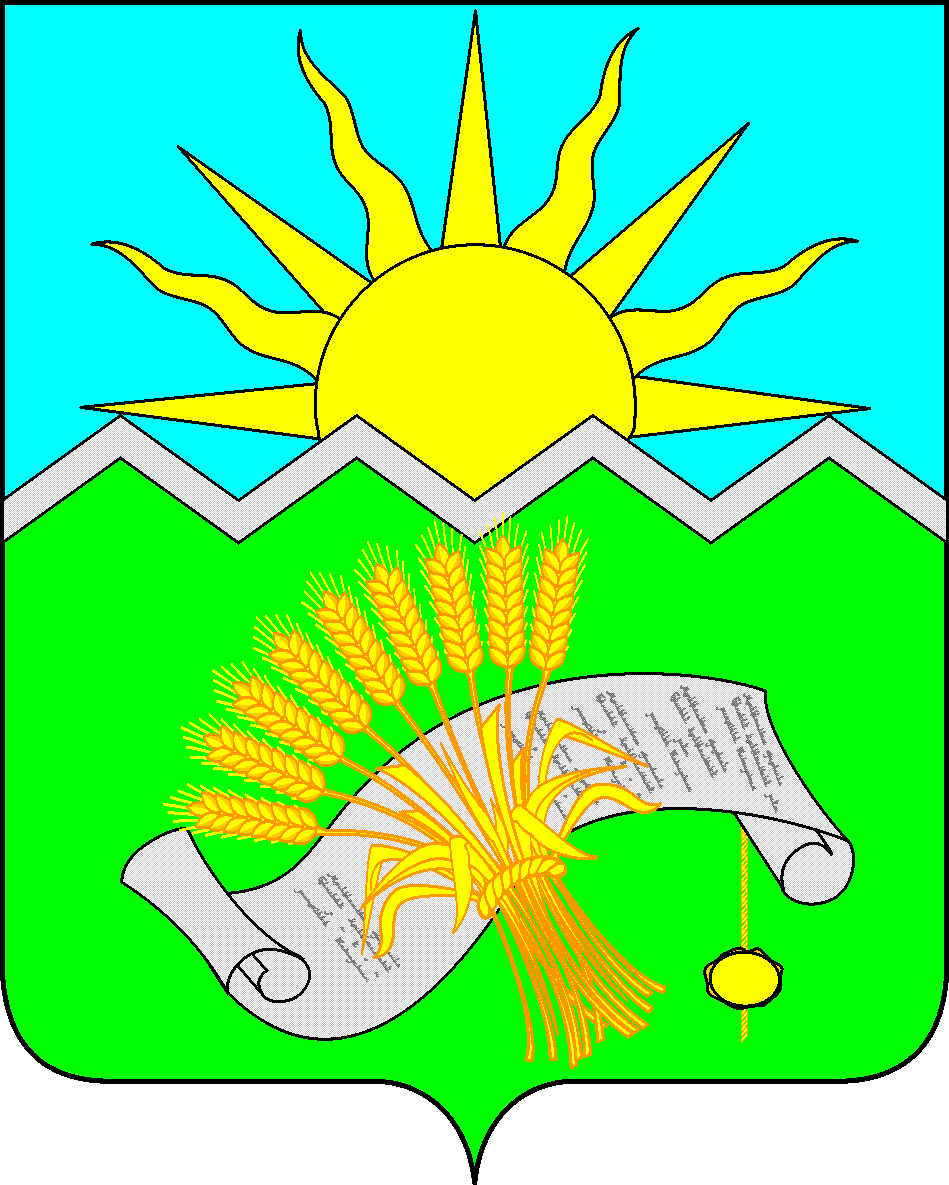 РЕСПУБЛИКА ТАТАРСТАНБУИНСКИЙ РАЙОННЫЙ СОВЕТ